Bidding DocumentsPHILIPPINE STATISTICS AUTHORITYQuezon City, PhilippinesPUBLIC BIDDING NO.17-012November 2017Fifth EditionAugust 2016This page intentionally left blank.Table of ContentsIntroduction	5Section I. Invitation to Bid	9Section II. Instructions to Bidders	13Section III. Bid Data Sheet	48Section IV. General Conditions of Contract	55Section V. Special Conditions of Contract	74Section VI.  Schedule of Requirements………………………………….……….82Section VII. Technical Specifications	86Section IX.  Bidding Forms…………………………………….……………………107Attachments	109This page intentionally left blank.IntroductionThe Bidding Documents for Procurement for the Supply and Delivery of Firewall Appliance and Microsoft Office Software present a set of precise and clear specifications needed for Bidders to respond realistically and competitively to the requirements.  Instructions to the Bidders as ground rules that will guide the bidding process and other relevant information are also provided.The Bidding Document has been developed in accordance with the provisions of the Revised Implementing Rules and Regulations of Republic Act 9184 (Revised IRR of R.A. 9184), otherwise known as the “Government Procurement Reform Act”.  Thus, all other provisions and/or conditions not specifically stated in this document shall be referred to the Revised IRR of R.A. 9184.This page intentionally left blank.Section I. Invitation to BidThis page intentionally left blank.Republic of the Philippines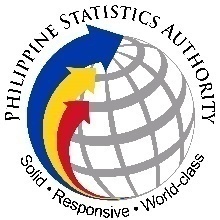 PHILIPPINE STATISTICS AUTHORITYInvitation to BidProcurement for the Supply and Delivery of Firewall Appliance and Microsoft Office SoftwareThe Philippine Statistics Authority (PSA), through the 2017 General Appropriations Act, intends to apply the sum of Thirteen Million Three Hundred Twenty-One Thousand Eight Hundred Eighteen Pesos (P13,321,818.00), being the Approved Budget for the Contract (ABC) to payments under the Procurement for the Supply and Delivery of Firewall Appliance. Bids received in excess of the ABC shall be automatically rejected at bid opening.2.	The PSA now invites bids for the procurement for the Supply and Delivery of Firewall Appliance.  Delivery of the Goods is required within forty-five (45) calendar days upon receipt of Notice to Proceed. Bidders should have completed, within the last three years from the date of submission and receipt of bids, a contract similar to the Project. The description of an eligible bidder is contained in the Bidding Documents, particularly, in Section II. Instructions to Bidders.3. Bidding will be conducted through open competitive bidding procedures using a non-discretionary pass/fail criterion as specified in the Revised Implementing Rules and Regulations (IRR) of RA 9184, otherwise known as the “Government Procurement Reform Act”.  Bidding is restricted to Filipino citizens/sole proprietorships, partnerships, or organizations with at least sixty percent (60%) interest or outstanding capital stock belonging to citizens of the Philippines, and to citizens or organizations of a country the laws or regulations of which grant similar rights or privileges to Filipino citizens, pursuant to RA 5183.4.  Interested bidders may obtain further information from the PSA-BAC Secretariat c/o Joseph P. Cajita and inspect the Bidding Documents at the address given below during 10:00 a.m. to 5:00 p.m.5. A complete set of Bidding Documents maybe acquired by interested bidders starting 10 November 2017 from the address below and upon payment of the applicable fee as indicated above. The Bidding Documents shall be received personally by   the   prospective Bidder or his duly authorized representative upon presentation of proper identification document.It may also be downloaded free of charge from the website of the Philippine Government Electronic Procurement System (PhilGEPS) and the website of the Procuring Entity, provided that Bidders shall pay the applicable fee for the Bidding Documents not later than the submission of their bids.6.  The PSA-BAC will hold a Pre-Bid Conference on16 November 2017, 1:30 P.M.at the PSA-17thFloor, Cyberpod Centris 3, Eton Centris, EDSA cor. Quezon Avenue, Diliman, Quezon City, which shall be opened to prospective bidders.7. Bids must be duly received by the BAC Secretariat at the PSA, 11th Floor, Cyberpod Centris One, Eton Centris, EDSA cor. Quezon Ave., Diliman, Quezon City, on or before 28 November 2017, 1:30 P.M. All Bids must be accompanied by a bid security in any of the acceptable forms and in the amount stated in ITB Clause 18.	Bids will be opened in the presence of the bidder's representatives who choose to attend at the address below.  Late bids shall not be accepted.8.  The Schedule of Bidding Activities shall be as follows:9.  The PSA reserves the right to waive any formality in the responses to the eligibility requirements and to this invitation. The PSA further reserves the right to accept or reject any bid, to annul the bidding process, and to reject all bids at any time prior to contract award, and makes no assurance that contract shall be entered into as a result of this invitation, without thereby incurring any liability to the affected bidder or bidders.10.  For further information, please refer to: PSA-BAC Secretariat11th Floor, Cyberpod Centris One, Eton Centris, EDSA cor. Quezon Ave., Diliman Quezon CityTel.No.: (02) 374 8281 or 374 8283Email:j.cajita@psa.gov.phWeb:www.psa.gov.ph or https://procurement.psa.gov.ph/ROMEO S. RECIDEAssistant SecretaryDeputy National Statistician, Sectoral Statistics OfficeChair, PSA-BACThis page intentionally left blank.Section II. Instructions to BiddersThis page intentionally left blank.TABLE OF CONTENTSA. General	121.	Scope of Bid	122.	Source of Funds	123.	Corrupt, Fraudulent, and Coercive Practices	124.	Conflict of Interest	125.	Eligible Bidders	……………………………………………………………………………………12    6.     Bidder's Responsibilities……………………….……………………….……..……….……22    7.    Origin of GOODs ………..…………………………………………..…………..…………..….25    8.    Subcontracts……………………………………………………………………..………….…..…25B. Contents of Bidding Documents	129.	Pre-Bid Conference	12   10.   Clarification and Amendment of Bidding Documents…….…………..……….26C. Preparation of Bids	1211.	Language of Bid	1212.	Documents Comprising the Bid: Eligibility and Technical Components	1213.	Documents Comprising the Bid: Financial Component	1214.	Alternative Bids	1215.	Bid Prices	1216.	Bid Currencies	1217.	Bid Validity	1218.	Bid Security	1219.	Format and Signing of Bids	1220.	Sealing and Marking of Bids	12D. Submission and Opening of Bids	1221.	Deadline for Submission of Bids	1222.	Late Bids	12    23.   Modification and Withdrawal of Bids………………………….….………………….3724.	Opening and Preliminary Examination of Bids	12E. Evaluation and Comparison of Bids	1225.	Process to be Confidential	1226.	Clarification of Bids	1227.	Domestic Preference	1228.	Detailed Evaluation and Comparison of Bids	1229.	Post-Qualification	1230.	Reservation Clause	12F. Award of Contract	1231.	Contract Award	1232.	Signing of the Contract	1233.	Performance Security	1234.	Notice to Proceed	1235.	Protest Mechanism	12This page intentionally left blank.A. General1.	Scope of Bid1.1.	The PROCURING ENTITY named in the Bid Data Sheet (BDS) invites bids for the supply and delivery of goods as described in Section VII. Technical Specifications.1.2.	The name, identification, and number of lots specific to this bidding are provided in the BDS.  The contracting strategy and basis of evaluation of lots is described in ITB Clause 28.2.	Source of FundsThe PROCURING ENTITY has a budget or has received funds from the Funding Source named in the BDS, and in the amount indicated in the BDS. It intends to apply part of the funds received for the Project, as defined in the BDS, to cover eligible payments under the contract.3.	Corrupt, Fraudulent, and Coercive Practices3.1.	Unless otherwise specified in the BDS, the PROCURING ENTITY as well as the bidders and suppliers shall observe the highest standard of ethics during the procurement and execution of the contract. In pursuance of this policy, the PROCURING ENTITY:(a)	defines, for purposes of this provision, the terms set forth below as follows:(a.1)	“corrupt practice” means behavior on the part of officials in the public or private sectors by which they improperly and unlawfully enrich themselves, others, or induce others to do so, by misusing the position in which they are placed, and includes the offering, giving, receiving, or soliciting of anything of value to influence the action of any such official in the procurement process or in contract execution; entering, on behalf of the Government, into any contract or transaction manifestly and grossly disadvantageous to the same, whether or not the public officer profited or will profit thereby, and similar acts as provided in RA 3019.(a.2)	“fraudulent practice” means a misrepresentation of facts in order to influence a procurement process or the execution of a contract to the detriment of the PROCURING ENTITY, and includes collusive practices among Bidders (prior to or after Bid submission) designed to establish Bid prices at artificial, non-competitive levels and to deprive the PROCURING ENTITY of the benefits of free and open competition.(a.3)	“collusive practices” means a scheme or arrangement between two or more Bidders, with or without the knowledge of the PROCURING ENTITY, designed to establish Bid prices at artificial, non-competitive levels.(a.4)	“coercive practices” means harming or threatening to harm, directly or indirectly, persons, or their property to influence their participation in a procurement process, or affect the execution of a contract;(a.5) 	“obstructive practice” is(aa)	deliberately destroying, falsifying, altering or concealing of evidence material to an administrative proceedings or investigation or making false statements to investigators in order to materially impede an administrative proceedings or investigation of the Procuring Entity or any foreign government/foreign or international financing institution into allegations of a corrupt, fraudulent, coercive or collusive practice; and/or threatening, harassing or intimidating any party to prevent it from disclosing its knowledge of matters relevant to the administrative proceedings or investigation or from pursuing such proceedings or investigation; or(bb) 	acts intended to materially impede the exercise of the inspection and audit rights of the Procuring Entity or any foreign government/foreign or international financing institution herein.(b)	will reject a proposal for award if it determines that the bidder recommended for award has engaged in corrupt or fraudulent practices in competing for the Contract; and3.2.	Further, the PROCURING ENTITY will seek to impose the maximum civil, administrative and/or criminal penalties available under applicable laws on individuals and organizations deemed to be involved in any of the practices mentioned in ITB Clause 3.1(a).3.3.	Furthermore, the Funding Source and the PROCURING ENTITY reserve the right to inspect and audit records and accounts of a bidder or supplier in the bidding for and performance of a contract themselves or through independent auditors as reflected in the GCC Clause 3.1(a).4.	Conflict of Interest4.1.	All Bidders found to have conflicting interests shall be disqualified to participate in the procurement at hand, without prejudice to the imposition of appropriate administrative, civil, and criminal sanctions. A Bidder may be considered to have conflicting interests with another Bidder in any of the events described in paragraphs (a) through (c) below and a general conflict of interest in any of the circumstances set out in paragraphs (d) through (f) below:(a)	A Bidder has controlling shareholders in common with another Bidder;(b)	A Bidder receives or has received any direct or indirect subsidy from any other Bidder;(c)	A Bidder has the same legal representative as that of another Bidder for purposes of this Bid;(d)	A Bidder has a relationship, directly or through third parties, that puts them in a position to have access to information about or influence on the Bid of another Bidder or influence the decisions of the PROCURING ENTITY regarding this bidding process. This will include a firm or an organization who lends, or temporarily seconds, its personnel to firms or organizations which are engaged in consulting services for the preparation related to procurement for or implementation of the project if the personnel would be involved in any capacity on the same project;(e)	A Bidder submits more than one Bid in this bidding process. However, this does not limit the participation of subcontractors in more than one Bid; or(f)	A Bidder who participated as a consultant in the preparation of the design or technical specifications of the GOODS and related services that are the subject of the Bid.(g)	A Bidder who lends, or temporary seconds, its personnel to firms or organizations which are engaged in consulting services for the preparation related to procurement for or implementation of the project, if the personnel would be involved in any capacity on the same project.4.2.	In accordance with Section 47 of the IRR of RA 9184, all Bidding Documents shall be accompanied by a sworn affidavit of the Bidder that it is not related to the Head of the PROCURING ENTITY, members of the Bids and Awards Committee (BAC), members of the Technical Working Group (TWG), members of the BAC Secretariat, the head of the Project Management Office (PMO) or the end-user unit, and the project consultants, by consanguinity or affinity up to the third civil degree. On the part of the Bidder, this Clause shall apply to the following persons:(a)	If the Bidder is an individual or a sole proprietorship, to the Bidder himself;(b)	If the Bidder is a partnership, to all its officers and members;(c)	If the Bidder is a corporation, to all its officers, directors, and controlling stockholders;(d)	If the Bidder is a cooperative, to all its officers, directors, and controlling shareholders or members; and(e)	If the Bidder is a joint venture (JV), the provisions of items (a), (b), or (c) of this Clause shall correspondingly apply to each of the members of the said JV, as may be appropriate.Relationship of the nature described above or failure to comply with this Clause will result in the automatic disqualification of a Bidder.5.	Eligible Bidders	5.1.	Unless otherwise indicated in the BDS, the following persons shall be eligible to participate in this Bidding:(a)	Duly licensed Filipino citizens/sole proprietorships;(b)	Partnerships duly organized under the laws of the Philippines, and of which at least sixty percent (60%) of the interest belongs to citizens of the Philippines;(c)	Corporations duly organized under the laws of the Philippines, and of which at least sixty percent (60%) of the outstanding capital stock belongs to citizens of the Philippines;(d)	Cooperatives duly organized under the laws of the Philippines, and of which at least sixty percent (60%) of the interest belongs to citizens of the Philippines; and(e)	Persons/entities forming themselves into a JV, i.e., a group of two (2) or more persons/entities that intend to be jointly and severally responsible or liable for a particular contract: Provided, however, that Filipino ownership or interest of the joint venture concerned shall be at least sixty percent (60%).5.2.	Foreign Bidders may be eligible to participate when any of the following circumstances exist, as specified in the BDS.When a Treaty or International or Executive Agreement as provided in Section 4 of RA 9184 and its IRR allow foreign bidders to participate;Citizens, corporations, or associations of a country, the laws or regulations of which grant reciprocal rights or privileges to citizens, corporations, or associations of the Philippines;When the Goods sought to be procured are not available from local suppliers; orWhen there is a need to prevent situations that defeat competition or restrain trade.5.3.	Government owned or –controlled corporations (GOCCs) may be eligible to participate only if they can establish that they (a) are legally and financially autonomous, (b) operate under commercial law, and (c) are not attached agencies of the PROCURING ENTITY.5.4.	Unless otherwise provided in the BDS, the Bidder must have completed a Single Largest Completed Contract (SLCC)similar to the Project and the value of which, adjusted, if necessary, by the Bidder to current prices using the Philippine Statistics Authority consumer price index, must be at least equivalent to a percentage of the ABC stated in the BDS.For this purpose, contracts similar to the Project shall be those described in theBDS, and completed within the period stated in the Invitation to Bid and ITB Clause 12.1(a)(ii).5.5.	The Bidder must submit a computation of its Net Financial Contracting Capacity (NFCC), which must be at least equal to the ABC to be bid, calculated as follows: NFCC = [(Current assets minus current liabilities) (15)] minus the value of all outstanding or uncompleted portions of the projects under ongoing contracts, including awarded contracts yet to be started, coinciding with the contract to be bid.The values of the domestic bidder’s current assets and current liabilities shall be based on the latest Audited Financial Statements submitted to the BIR. For purposes of computing the foreign bidders’ NFCC, the value of the current assets and current liabilities shall be based on their audited financial statements prepared in accordance with international financial reporting standards.If the prospective bidder opts to submit a committed Line of Credit, it must be at least equal to ten percent (10%) of the ABC to be bid. If issued by a foreign universal or commercial bank, it shall be confirmed or authenticated by a local universal or commercial bank. 6.	Bidder’s Responsibilities6.1.	The Bidder or its duly authorized representative shall submit a sworn statement in the form prescribed in Section VIII. Bidding Forms as required in ITB Clause 12.1(b)(iii).6.2.	The Bidder is responsible for the following:(a)	Having taken steps to carefully examine all of the Bidding Documents;(b)	Having acknowledged all conditions, local or otherwise, affecting the implementation of the contract;(c)	Having made an estimate of the facilities available and needed for the contract to be bid, if any; and(d)	Having complied with its responsibility to inquire or secure Supplemental/Bid Bulletin(s) as provided under ITB Clause 10.4.(e)	Ensuring that it is not “blacklisted” or barred from bidding by the GOP or any of its agencies, offices, corporations, or LGUs, including foreign government/foreign or international financing institution whose blacklisting rules have been recognized by the GPPB;(f)	Ensuring that each of the documents submitted in satisfaction of the bidding requirements is an authentic copy of the original, complete, and all statements and information provided therein are true and correct;(g)	Authorizing the HoPE or its duly authorized representative/s to verify all the documents submitted;(h)	Ensuring that the signatory is the duly authorized representative of the Bidder, and granted full power and authority to do, execute and perform any and all acts necessary and/or to represent the Bidder in the bidding, with the duly notarized Secretary’s Certificate attesting to such fact, if the Bidder is a corporation, partnership, cooperative, or joint venture;(i)	Complying with the disclosure provision under Section 47 of RA 9184 in relation to other provisions of RA 3019;(j)	Complying with existing labor laws and standards, in the case of procurement of services.  Moreover, bidder undertakes to:Ensure the entitlement of workers to wages, hours of work, safety and health and other prevailing conditions of work as established by national laws, rules and regulations; or collective bargaining agreement; or arbitration award, if and when applicable.In case there is a finding by the Procuring Entity or the DOLE of underpayment or non-payment of workers’ wage and wage-related benefits, bidder agrees that the performance security or portion of the contract amount shall be withheld in favor of the complaining workers pursuant to appropriate provisions of Republic Act No. 9184 without prejudice to the institution of appropriate actions under the Labor Code, as amended, and other social legislations.Comply with occupational safety and health standards and to correct deficiencies, if any. In case of imminent danger, injury or death of the worker, bidder undertakes to suspend contract implementation pending clearance to proceed from the DOLE Regional Office and to comply with Work Stoppage Order; andInform the workers of their conditions of work, labor clauses under the contract specifying wages, hours of work and other benefits under prevailing national laws, rules and regulations; or collective bargaining agreement; or arbitration award, if and when applicable, through posting in two (2) conspicuous places in the establishment’s premises; and(k)	Ensuring that it did not give or pay, directly or indirectly, any commission, amount, fee, or any form of consideration, pecuniary or otherwise, to any person or official, personnel or representative of the government in relation to any procurement project or activity.Failure to observe any of the above responsibilities shall be at the risk of the Bidder concerned.6.3.	The Bidder is expected to examine all instructions, forms, terms, and specifications in the Bidding Documents.6.4.	It shall be the sole responsibility of the Bidder to determine and to satisfy itself by such means as it considers necessary or desirable as to all matters pertaining to this Project, including: (a) the location and the nature of this Project; (b) climatic conditions; (c) transportation facilities; and (d) other factors that may affect the cost, duration, and execution or implementation of thisProject.6.5.	The PROCURING ENTITY shall not assume any responsibility regarding erroneous interpretations or conclusions by the prospective or eligible bidder out of the data furnished by the procuring entity. However, the Procuring Entity shall ensure that all information in the Bidding Documents, including bid/supplemental bid bulletin/s issued, are correct and consistent.6.6.	Before submitting their bids, the Bidder is deemed to have become familiar with all existing laws, decrees, ordinances, acts and regulations of the Philippines which may affect this Project in any way.6.7	The Bidder shall bear all costs associated with the preparation and submission of his bid, and the PROCURING ENTITY will in no case be responsible or liable for those costs, regardless of the conduct or outcome of the bidding process.6.8.	The Bidder should note that the PROCURING ENTITY will accept bids only from those that have paid the nonrefundable fee for the Bidding Documents at the office indicated in the Invitation to Bid.	7.	Origin of GOODSUnless otherwise indicated in the BDS, there is no restriction on the origin of goods other than those prohibited by a decision of the United Nations Security Council taken under Chapter VII of the Charter of the United Nations, subject to ITB Clause 27.1.8.	Subcontracts8.1.	Unless otherwise specified in the BDS, the Bidder may subcontract portions of the GOODS to an extent as may be approved by the PROCURING ENTITY and stated in the BDS. However, subcontracting of any portion shall not relieve the Bidder from any liability or obligation that may arise from the contract for this Project.8.2.	Subcontractors must submit the documentary requirements under ITB Clause 12 and comply with the eligibility criteria specified in the BDS. In the event that any subcontractor is found by the Procuring Entity to be ineligible, the subcontracting of such portion of the Goods shall be disallowed.8.3.	The Bidder may identify the subcontractor to whom a portion of the Goods will be subcontracted at any stage of the bidding process or during contract implementation. If the Bidder opts to disclose the name of the subcontractor during bid submission, the Bidder shall include the required documents as part of the technical component of its bid.B. Contents of Bidding Documents9.	Pre-Bid Conference9.1.	(a)   	If so specified in the BDS, a Pre-Bid Conference shall be held at the venue and on the date indicated therein, to clarify and address the Bidders’ questions on the technical and financial components of this Project.(b) 	The pre-bid conference shall be held at least twelve (12) calendar days before the deadline for the submission and receipt of bids, but not earlier than seven (7) calendar days from the posting of the invitation to bid/bidding documents in the PhilGEPS website. If the Procuring Entity determines that, by reason of the method, nature, or complexity of the contract to be bid, or when international participation will be more advantageous to the GOP, a longer period for the preparation of bids is necessary, the pre-bid conference shall be held at least thirty (30) calendar days before the deadline for the submission and receipt of bids, as specified in the BDS.9.2.	Bidders are encouraged to attend the pre-bid conference to ensure that they fully understand the Procuring Entity’s requirements.  Non-attendance of the Bidder will in no way prejudice its bid; however, the Bidder is expected to know the changes and/or amendments to the Bidding Documents as recorded in the minutes of the pre-bid conference and the Supplemental/Bid Bulletin.The minutes of the pre-bid conference shall be recorded and prepared not later than five (5) calendar days after the pre-bid conference. The minutes shall be made available to prospective bidders not later than five (5) days upon written request.9.3.	Decisions of the BAC amending any provision of the bidding documents shall be issued in writing through a Supplemental/Bid Bulletin at least seven (7) calendar days before the deadline for the submission and receipt of bids.10.	Clarification and Amendment of Bidding Documents10.1.	Prospective bidders may request for clarifications on and/or interpretation of any part of the Bidding Documents. Such a request must be in writing and submitted to the Procuring Entity at the address indicated in the BDS at least ten (10) calendar days before the deadline set for the submission and receipt of bids.10.2.	The BAC shall respond to the said request by issuing a Supplemental/Bid Bulletin, to be made available to all those who have properly secured the Bidding Documents at least seven (7) calendar days before the deadline for the submission and receipt of bids. 10.3	Supplemental/Bid Bulletins may also be issued upon the Procuring Entity’s initiative for purposes of clarifying or modifying any provision of the Bidding Documents not later than seven (7) calendar days before the deadline for the submission and receipt of Bids.  Any modification to the Bidding Documents shall be identified as an amendment.10.4.	Any Supplemental/Bid Bulletin issued by the BAC shall also be posted in the PhilGEPS and the website of the Procuring Entity concerned, if available, and at any conspicuous place in the premise of the Procuring Entity concerned. It shall be the responsibility of all Bidders who have properly secured the Bidding Documents to inquire and secure Supplemental/Bid Bulletins that may be issued by the BAC. However, Bidders who have submitted bids before the issuance of the Supplemental/Bid Bulletin must be informed and allowed to modify or withdraw their bids in accordance with ITB Clause 23.C. Preparation of Bids11.	Language of BidThe eligibility requirements or statements, the Bids, and all other documents to be submitted to the BAC must be in English. If the eligibility requirements or statements, the bids, and all other documents submitted to the BAC are in foreign language other than English, it must be accompanied by a translation of the documents in English. The documents shall be translated by the relevant foreign government agency, the foreign government agency authorized to translate documents, or a registered translator in the foreign bidder’s country; and shall be authenticated by the appropriate Philippine foreign service establishment/post or the equivalent office having jurisdiction over the foreign bidder’s affairs in the Philippines. The English translation shall govern, for purposes of interpretation of the bid.12.	Documents Comprising the Bid: Eligibility and Technical Components12.1.	Unless otherwise indicated in the BDS, the first envelope shall contain the following eligibility and technical documents:(a)	Eligibility Documents -Class “A” Documents:(i)	PhilGEPS Certificate of Registration and Membership in accordance with Section 8.5.2 of the IRR, except for foreign bidders participating in the procurement by a Philippine Foreign Service Office or Post, which shall submit their eligibility documents under Section 23.1 of the IRR, provided, that the winning bidder shall register with the PhilGEPS in accordance with section 37.1.4 of the IRR.(ii)		Statement of all its ongoing government and private contracts including contracts but not yet started, if any, whether similar or not similar in nature and complexity to the contract to be bid; and Statement of the Bidder’s SLCC similar to the contract to be bid, in accordance with ITB Clause 5.4, within the relevant period as provided in the BDS.		The two statements shall indicate, for each contract the following:(ii.1)	name of the Contract;(ii.2)	date of the Contract;(ii.3)	contract duration;(ii.4)	owner's name and address;(ii.5)	kinds of Goods;(ii.6)	For Statement of Ongoing Contracts - amount of contract and value of outstanding contracts;(ii.7)	For Statement of SLCC - amount of completed contracts, adjusted by the Bidder to current prices using PSA’s consumer price index, if necessary for the purpose of meeting the SLCC requirement;(ii.8)	date of delivery and;(ii.9)	end user’s acceptance or official receipt(s) or sales invoice issued for the contract if completed, which shall be attached to the statements.(iii)	NFCC computation in accordance with ITB Clause 5.5 or a committed Line of Credit from a universal or commercial bank.Class “B” Document:(iv)	If applicable, the Joint Venture Agreement (JVA) in case the joint venture is already in existence, or duly notarized statements from all the potential joint venture partners in accordance with Section 23.1(b) of the IRR.(b)	Technical Documents -(i)	Bid Security in accordance with ITB Clause 18. If the Bidder opts to submit the bid security in the form of:(i.1)	a bank draft/guarantee or an irrevocable letter of credit issued by a foreign bank, it shall be accompanied by a confirmation from a Universal or Commercial Bank; or(i.2)	a surety bond, it shall be accompanied by a certification by the Insurance Commission that the surety or insurance company is authorized to issue such instruments;(ii)	Conformity with technical specifications, as enumerated and specified in Sections VI and VII of the Bidding Documents; and(iii)	Sworn statement in accordance with Section 25.2(a)(iv) of the IRR of RA 9184 and using the form prescribed in Section VIII. Bidding Forms.(iv)	For foreign bidders claiming eligibility by reason of their country’s extension of reciprocal rights to Filipinos, a certification from the relevant government office of their country stating that Filipinos are allowed to participate in their government procurement activities for the same item or product.13.	Documents Comprising the Bid: Financial Component13.1.	Unless otherwise stated in the BDS, the Financial Component of the Bid shall contain the following:(a)	Financial Bid Form, which includes bid prices and the applicable Price Schedules, in accordance with ITB Clauses 15.1 and 15.4;(b)	If the Bidder claims preference as a Domestic Bidder, a certification from the DTI, issued in accordance with ITB Clause 27, unless otherwise provided in the BDS; and(c)	Any other document related to the financial component of the bid as stated in the BDS.13.2.	 (a)      Unless otherwise stated in the BDS, all bids that exceed the ABC shall not be   accepted.Unless otherwise indicated in the BDS, for foreign-funded procurement, a ceiling may be applied to bid prices provided the following conditions are met:Bidding Documents are obtainable free of charge on a freely accessible website.  If payment of Bidding Documents is required by the PROCURING ENTITY, payment could be made upon the submission of bids.The PROCURING ENTITY has procedures in place to ensure that the ABC is based on recent estimates made by the responsible unit of the procuring entity and that the estimates reflect the quality, supervision and risk and inflationary factors, as well as prevailing market prices, associated with the types of works or goods to be procured.The PROCURING ENTITY has trained cost estimators on estimating prices and analyzing bid variances.The PROCURING ENTITY has established a system to monitor and report bid prices relative to ABC and engineer’s/procuring entity’s estimate.The PROCURING ENTITY has established a monitoring and evaluation system for contract implementation to provide a feedback on actual total costs of goods and works.14.	Alternative Bids14.1	Alternative Bids shall be rejected. For this purpose, alternative bid is an offer made by a Bidder in addition or as a substitute to its original bid which may be included as part of its original bid or submitted separately therewith for purposes of bidding. A bid with options is considered an alternative bid regardless of whether said bid proposal is contained in a single envelope or submitted in two (2) or more separate bid envelopes.14.2	Each Bidder shall submit only one Bid, either individually or as a partner in a JV.  A Bidder who submits or participates in more than one bid (other than as a subcontractor if a subcontractor is permitted to participate in more than one bid) will cause all the proposals with the Bidder’s participation to be disqualified. This shall be without prejudice to any applicable criminal, civil and administrative penalties that may be imposed upon the persons and entities concerned.15.	Bid Prices15.1.	The Bidder shall complete the appropriate Price Schedules included herein, stating the unit prices, total price per item, the total amount and the expected countries of origin of the Goods to be supplied under this Project.15.2.	The Bidder shall fill in rates and prices for all items of the Goods described in the Bill of Quantities. Bids not addressing or providing all of the required items in the Bidding Documents including, where applicable, Bill of Quantities, shall be considered non-responsive and, thus, automatically disqualified. In this regard, where a required item is provided, but no price is indicated, the same shall be considered as non-responsive, but specifying a zero (0)or a dash (-)for the said item would mean that it is being offered for free to the Government, except those required by law or regulations to be accomplished.15.3.	The terms Ex Works (EXW), Cost, Insurance and Freight (CIF), Cost and Insurance Paid to(CIP), Delivered Duty Paid(DDP),and other trade terms used to describe the obligations of the parties, shall be governed by the rules prescribed in the current edition of the International Commercial Terms(INCOTERMS) published by the International Chamber of Commerce, Paris.15.4.	Prices indicated on the Price Schedule shall be entered separately in the following manner: (a)	For Goods offered from within the Procuring Entity’s country: (a)	For Goods offered from within the Procuring Entity’s country:(i)	The price of the Goods quoted EXW (ex works, ex factory, ex warehouse, ex showroom, or off-the-shelf, as applicable;(ii)	The cost of all customs duties and sales and other taxes already paid or payable;(iii)	The cost of transportation, insurance, and other costs incidental to delivery of the Goods to their final destination; and(iii)  The price of other (incidental)services, if any, listed in theBDS.(b)    For Goods offered from abroad:Unless otherwise stated in the BDS, the price of the Goods shall be quoted DDP with the place of destination in the Philippines as specified in the  BDS. In quoting the price, the Bidder shall be free to use transportation through carriers registered in any eligible country.  Similarly, the Bidder may obtain insurance services from any eligible source country. (ii)	The price of other (incidental)services, if any, listed in theBDS.(c) 	For Services, based on the form which may be prescribed by the Procuring Entity, in accordance with existing laws, rules and regulations15.5.	Prices quoted by the Bidder shall be fixed during the Bidder’s performance of the contract and not subject to variation or price escalation on any account. A bid submitted with an adjustable price quotation shall be treated as non-responsive and shall be rejected, pursuant to ITB Clause 24.All bid prices shall be considered as fixed prices, and therefore not subject to price escalation during contract implementation, except under extraordinary circumstances. Extraordinary circumstances refer to events that may be determined by the National Economic and Development Authority in accordance with the Civil Code of the Philippines, and upon the recommendation of the Procuring Entity. Nevertheless, in cases where the cost of the awarded contract is affected by any applicable new laws, ordinances, regulations, or other acts of the GOP, promulgated after the date of bid opening, a contract price adjustment shall be made or appropriate relief shall be applied on a no loss-no gain basis.16.	Bid Currencies16.1.	Prices shall be quoted in the following currencies:For Goods that the Bidder will supply from within the Philippines, the prices shall be quoted in Philippine Pesos.For Goods that the Bidder will supply from outside the Philippines, the prices may be quoted in the currency(ies) stated in the BDS. However, for purposes of bid evaluation, bids denominated in foreign currencies shall be converted to Philippine currency based on the exchange rate as published in the Bangko Sentral ng Pilipinas (BSP) reference rate bulletin on the day of the Bid opening.16.2.	If so allowed in accordance with ITB Clause 16.1, the Procuring Entity for purposes of bid evaluation and comparing the bid prices will convert the amounts in various currencies in which the bid price is expressed to Philippine Pesos at the foregoing exchange rates.16.3.	Unless otherwise specified in the BDS, payment of the contract price shall be made in Philippine Pesos.17.	Bid Validity17.1.	Bids shall remain valid for the period specified in the BDS which shall not exceed one hundred twenty (120) calendar days from the date of the opening of Bids.17.2.	In exceptional circumstances, prior to the expiration of the Bid validity period, the PROCURING ENTITY may request Bidders to extend the period of validity of their Bids. The request and the responses shall be made in writing. The Bid Security described in ITB Clause 18 should also be extended corresponding to, at least, the extension of the bid validity period. A Bidder may refuse the request without forfeiting its Bid Security, but his Bid shall no longer be considered for further evaluation and award. A Bidder granting the request shall not be required or permitted to modify its Bid.18.	Bid Security18.1.	The bidder shall submit a Bid Securing Declaration or any form of Bid Security in the amount stated in the BDS, which shall be not less than the percentage of the ABC in accordance with the following schedule:The Bid Securing Declaration mentioned above is an undertaking which states, among others, that the bidder shall enter into contract with the procuring entity and furnish the performance security required under ITB Clause 33.2, from the receipt of the Notice of Award, and commits to pay the corresponding amount as fine, and be suspended for a period of time from being qualified to participate in any government procurement activity in the event that it violates any of the conditions stated therein as provided in the guidelines issued by the GPPB.18.2.	The Bid Security should be valid for the period specified in the BDS. Any Bid not accompanied by an acceptable Bid security shall be rejected by the PROCURING ENTITY as non-responsive.18.3.	No Bid Securities shall be returned to bidders after the opening of bids and before contract signing, except to those that failed to comply with any of the requirements to be submitted in the first bid envelope of the bid. Without prejudice on its forfeiture, Bid Securities shall be returned only after the bidder with the Lowest Calculated Responsive Bid has signed the contract and furnished the Performance Security, but in no case later than the expiration of the Bid Security validity period indicated in ITB Clause 18.2.18.4.	Upon signing and execution of the contract, pursuant to ITB Clause 32, and the posting of the performance security, pursuant to ITB Clause 33, the successful Bidder’s Bid security will be discharged, but in no case later than the Bid security validity period as indicated in the ITB Clause 18.2.18.5.	The Bid security may be forfeited:(a)	If a Bidder:withdraws its bid during the period of bid validity specified in ITB Clause 17;	does not accept the correction of errors pursuant to ITB Clause 28.3(b);	Has a finding against the veracity of any documents submitted as stated in ITB Clause 29.2	submission of eligibility requirements containing false information or falsified documents;	submission of bids that contain false information or falsified documents, or the concealment of such information in the bids in order to influence the outcome of eligibility screening or any other stage of the public bidding;	allowing the use of one’s name, or using the name of another for purposes of public bidding;	withdrawal of a bid, or refusal to accept an award, or enter into contract with the Government without justifiable cause, after the Bidder had been adjudged as having submitted the LCRB;	refusal or failure to post the required performance security within the prescribed time;	refusal to clarify or validate in writing its bid during post-qualification within a period of seven (7) calendar days from receipt of the request for clarification;	any documented attempt by a bidder to unduly influence the outcome of the bidding in his favor;	failure of the potential joint venture partners to enter into the joint venture after the bid is declared successful; or	all other acts that tend to defeat the purpose of the competitive bidding, such as habitually withdrawing from bidding, submitting late Bids or patently insufficient bid, for at least three (3) times within a year, except for valid reasons.(b)	If the successful Bidder:(b.1)	fails to sign the Contract in accordance with ITB Clause 32; or(b.2)	fails to furnish performance security in accordance with ITB Clause 33.19.	Format and Signing of Bids19.1.	Bidders shall submit their bids through their duly authorized representative using the appropriate forms provided in Section VIII. Bidding Forms on or before the deadline specified in the ITB Clauses 21 in two (2) separate sealed bid envelopes, and which shall be submitted simultaneously. The first shall contain the technical component of the bid, including the eligibility requirements under ITB Clause 12.1, and the second shall contain the financial component of the bid.  This shall also be observed for each lot in the case of lot procurement.19.2.	Forms as mentioned in ITB Clause 19.1 must be completed without any alterations to their format, and no substitute form shall be accepted. All blank spaces shall be filled in with the information requested.19.3.	The Bidder shall prepare and submit an original of the first and second envelopes as described in ITB Clauses 12 and 13. In the event of any discrepancy between the original and the copies, the original shall prevail.19.4.	Each and every page of the Bid Form, including the Schedule of Prices, under Section VIII hereof, shall be signed by the duly authorized representative/s of the Bidder.  Failure to do so shall be a ground for the rejection of the bid.19.5.	Any interlineations, erasures, or overwriting shall be valid only if they are signed or initialed by the duly authorized representative/s of the Bidder.20.	Sealing and Marking of Bids20.1.	Bidders shall enclose their original Eligibility and Technical Documents described in ITB Clause 12 in one sealed envelope marked “ORIGINAL – TECHNICAL COMPONENT”, and the original of their Financial Component in one sealed envelope marked “ORIGINAL – FINANCIAL COMPONENT”, sealing them all in an outer envelope marked “ORIGINAL BID”.20.2.	Each copy of the first and second envelopes shall be similarly sealed duly marking the inner envelopes as “COPY NO. ___ - TECHNICAL COMPONENT” and “COPY NO. ___ – FINANCIAL COMPONENT” and the outer envelope as “COPY NO.___”, respectively. These envelopes containing the original and the copies shall then be enclosed in one single envelope.20.3.	The original and the number of copies of the Bid as indicated in the BDS shall be typed or written in indelible ink and shall be signed by the bidder or its duly authorized representative/s.20.4.	All envelopes shall:(a)	contain the name of the contract to be bid in capital letters;(b)	bear the name and address of the Bidder in capital letters;(c)	be addressed to the PROCURING ENTITY’s BAC in accordance with ITB Clause 1.1;(d)	bear the specific identification of this bidding process indicated in the ITB Clause 1.2; and(e)	bear a warning “DO NOT OPEN BEFORE…” the date and time for the opening of Bids, in accordance with ITB Clause 21.20.5.	Bid envelopes that are not properly sealed and marked, as required in the bidding documents, shall not be rejected, but the Bidder or its duly authorized representative shall acknowledge such condition of the bid as submitted. The BAC or the Procuring Entity shall assume no responsibility for the misplacement of the contents of the improperly sealed or marked bid, or for its premature opening.D. Submission and Opening of Bids21.	Deadline for Submission of BidsBids must be received by the PROCURING ENTITY’s BAC at the address and on or before the date and time indicated in the BDS.22.	Late BidsAny Bid submitted after the deadline for submission and receipt of Bids prescribed by the PROCURING ENTITY, pursuant to ITB Clause 21, shall be declared “Late” and shall not be accepted by the PROCURING ENTITY. The BAC shall record in the minutes of bid submission and opening, the Bidder’s name, its representative and the time the late bid was submitted.23.	Modification and Withdrawal of Bids23.1.	The Bidder may modify its Bid after it has been submitted; provided that the modification is received by the PROCURING ENTITY prior to the deadline prescribed for submission and receipt of Bids. The Bidder shall not be allowed to retrieve its original bid, but shall be allowed to submit another bid equally sealed and properly identified in accordance with ITB Clause 20, linked to its original bid marked as “TECHNICAL MODIFICATION” or “FINANCIAL MODIFICATION” and stamped “received” by the BAC. Bid modifications received after the applicable deadline shall not be considered and shall be returned to the Bidder unopened.23.2.	A Bidder may, through a Letter of Withdrawal, withdraw its Bid after it has been submitted, for valid and justifiable reason; provided that the Letter of Withdrawal is received by the PROCURING ENTITY prior to the deadline prescribed for submission and receipt of Bids. The Letter of Withdrawal must be executed by the duly authorized representative of the Bidder identified in the Omnibus Sworn Statement, a copy of which should be attached to the letter.23.3.	Bids requested to be withdrawn in accordance with ITB Clause 23.1 shall be returned unopened to the Bidders. A Bidder may also express its intention not to participate in the bidding through a letter which should reach and be stamped by the BAC before the deadline for submission and receipt of Bids. A Bidder that withdraws its Bid shall not be permitted to submit another Bid, directly or indirectly, for the same contract.23.4.	No Bid may be modified after the deadline for submission of Bids. No Bid may be withdrawn in the interval between the deadline for submission of Bids and the expiration of the period of Bid validity specified by the Bidder on the Financial Bid Form. Withdrawal of a Bid during this interval shall result in the forfeiture of the Bidder’s Bid Security, pursuant to ITB Clause 18.5, and the imposition of administrative, civil and criminal sanctions as prescribed by RA 9184 and its IRR.24.	Opening and Preliminary Examination of Bids24.1.	The BAC shall open the bids in public, immediately after the deadline for the submission and receipt of bids, as specified in the BDS.  In case the Bids cannot be opened as scheduled due to justifiable reasons, the BAC shall take custody of the Bids submitted and reschedule the opening of Bids on the next working day or at the soonest possible time through the issuance of a Notice of Postponement to be posted in the PhilGEPS website and the website of the Procuring Entity concerned.24.2.	Unless otherwise specified in the BDS, the BAC shall open the first bid envelopes and determine each Bidder’s compliance with the documents prescribed in ITB Clause 12, using a non-discretionary “pass/fail” criterion. If a Bidder submits the required document, it shall be rated “passed” for that particular requirement. In this regard, bids that fail to include any requirement or are incomplete or patently insufficient shall be considered as “failed”. Otherwise, the BAC shall rate the said first bid envelope as “passed”.24.3.	Unless otherwise specified in the BDS, immediately after determining compliance with the requirements in the first envelope, the BAC shall forthwith open the second bid envelope of each remaining eligible bidder whose first bid envelope was rated “passed”. The second envelope of each complying bidder shall be opened within the same day. In case one or more of the requirements in the second envelope of a particular bid is missing, incomplete or patently insufficient, and/or if the submitted total bid price exceeds the ABC unless otherwise provided in ITB Clause 13.2, the BAC shall rate the bid concerned as “failed”. Only bids that are determined to contain all the bid requirements for both components shall be rated “passed” and shall immediately be considered for evaluation and comparison.24.4.	Letters of withdrawal shall be read out and recorded during Bid opening, and the envelope containing the corresponding withdrawn Bid shall be returned to the Bidder unopened. 24.5. 	All members of the BAC who are present during bid opening shall initial every page of the original copies of all bids received and opened. 24.6.	In the case of an eligible foreign Bidder as described in ITB Clause 5, the following Class “A” Documents may be substituted with the appropriate equivalent documents, if any, issued by the country of the foreign Bidder concerned, which shall likewise be uploaded and maintained in the PhilGEPS in accordance with Section 8.5.2 of the IRR:Registration certificate from the Securities and Exchange Commission (SEC), Department of Trade and Industry (DTI) for sole proprietorship, or CDA for cooperatives;Mayor’s/Business permit issued by the local government where the principal place of business of the bidder is located; andAudited Financial Statements showing, among others, the prospective bidder’s total and current assets and liabilities stamped “received” by the Bureau of Internal Revenue or its duly accredited and authorized institutions, for the preceding calendar year which should not be earlier than two years from the date of bid submission.24.7.	Each partner of a joint venture agreement shall likewise submit the requirements in ITB Clause 12.1(a)(i). Submission of documents required under ITB Clauses 12.1(a)(ii) to 12.1(a)(iii) by any of the joint venture partners constitutes compliance.24.8.	The Procuring Entity shall prepare the minutes of the proceedings of the bid opening that shall include, as a minimum: (a) names of Bidders, their bid price (per lot, if applicable, and/or including discount, if any), bid security, findings of preliminary examination, and whether there is a withdrawal or modification; and (b) attendance sheet. The BAC members shall sign the abstract of bids as read.24.9.	The bidders or their duly authorized representatives may attend the opening of bids. The BAC shall ensure the integrity, security, and confidentiality of all submitted bids. The Abstract of Bids as read and the minutes of the bid opening shall be made available to the public upon written request and payment of a specified fee to recover cost of materials.24.10.	To ensure transparency and accurate representation of the bid submission, the BAC Secretariat shall notify in writing all bidders whose bids it has received through its PhilGEPS-registered physical address or official e-mail address. The notice shall be issued within seven (7) calendar days from the date of the bid opening.E. Evaluation and Comparison of Bids25.	Process to be Confidential25.1.	Members of the BAC, including its staff and personnel, as well as its Secretariat and TWG, are prohibited from making or accepting any kind of communication with any Bidder regarding the evaluation of their Bids until the issuance of the Notice of Award, unless otherwise allowed in the case of ITB Clause 26.25.2.	Any effort by a Bidder to influence the PROCURING ENTITY in the Procuring Entity’s decision in respect of bid evaluation, bid comparison or contract award will result in the rejection of the Bidder’s bid.26.	Clarification of BidsTo assist in the evaluation, comparison, and post-qualification of the Bids, the PROCURING ENTITY may ask in writing any Bidder for a clarification of its Bid. All responses to requests for clarification shall be in writing. Any clarification submitted by a Bidder in respect to its Bid and that is not in response to a request by the PROCURING ENTITY shall not be considered.27.	Domestic Preference27.1.	Unless otherwise stated in the BDS, the PROCURING ENTITY will grant a margin of preference for the purpose of comparison of bids in accordance with the following:(a)	The preference shall be applied when the lowest Foreign Bid is lower than the lowest bid offered by a Domestic Bidder.(b)	For evaluation purposes, the lowest Foreign Bid shall be increased by fifteen percent (15%).(c)	In the event that the lowest bid offered by a Domestic Bidder does not exceed the lowest Foreign Bid as increased, then the Procuring Entity shall award the contract to the Domestic Bidder at the amount of the lowest Foreign Bid.(d)	If the Domestic Bidder refuses to accept the award of contract at the amount of the Foreign Bid within two (2) calendar days from receipt of written advice from the BAC, the Procuring Entity shall award to the bidder offering the Foreign Bid, subject to post-qualification and submission of all the documentary requirements under these Bidding Documents.27.2.	A Bidder may be granted preference as a Domestic Bidder subject to the certification from the DTI that the Bidder is offering unmanufactured articles, materials or supplies of the growth or production of the Philippines, or manufactured articles, materials, or supplies manufactured or to be manufactured in the Philippines substantially from articles, materials, or supplies of the growth, production, or manufacture, as the case may be, of the Philippines.28.	Detailed Evaluation and Comparison of Bids28.1.	The PROCURING ENTITY will undertake the detailed evaluation and comparison of Bids which have passed the opening and preliminary examination of Bids, pursuant to ITB Clause 24, in order to determine the Lowest Calculated Bid.28.2.	The Lowest Calculated Bid shall be determined in two steps:(a)	The detailed evaluation of the Financial Component of the Bids, to establish the correct calculated prices of the Bids; and(b)	The ranking of the total bid prices as so calculated from the lowest to the highest. The Bid with the lowest price shall be identified as the Lowest Calculated Bid.28.3.	The PROCURING ENTITY's BAC shall immediately conduct a detailed evaluation of all Bids rated “passed,” using non-discretionary pass/fail criteria. The BAC shall consider the following in the evaluation of bids:(a)	Completeness of the bid. Unless the BDS allows partial bids, Bids not addressing or providing all of the required items in the Schedule of Requirements including, where applicable, Schedule of Prices, shall be considered non-responsive and, thus, automatically disqualified. In this regard, where a required item is provided, but no price is indicated, the same shall be considered as non-responsive, but specifying a zero (0) or a dash (-) for the said item would mean that it is being offered for free to the PROCURING ENTITY, except those required by law or regulations to be provided for; and(b)	Arithmetical corrections. Consider computational errors and omissions to enable proper comparison of all eligible bids. It may also consider bid modifications, if allowed in the BDS. Any adjustment shall be calculated in monetary terms to determine the calculated prices.28.4.	Based on the detailed evaluation of bids, those that comply with the above-mentioned requirements shall be ranked in the ascending order of their total calculated bid prices, as evaluated and corrected for computational errors, discounts and other modifications, to identify the Lowest Calculated Bid. Total calculated bid prices, as evaluated and corrected for computational errors, discounts and other modifications, which exceed the ABC shall not be considered, unless otherwise indicated in the BDS.28.5.	The PROCURING ENTITY’S evaluation of Bids shall only be based on the bid price quoted in the Bid Form, which includes the Schedule of Prices.28.6.	Bids shall be evaluated on an equal footing to ensure fair competition. For this purpose, all bidders shall be required to include in their bids the cost of all taxes, such as, but not limited to, value added tax (VAT), income tax, local taxes, and other fiscal levies and duties which shall be itemized in the bid form and reflected in the detailed estimates. Such bids, including said taxes, shall be the basis for bid evaluation and comparison.28.7.  	If so indicated pursuant to ITB Clause 1.2, Bids are being invited for individual lots or for any combination thereof, provided that all Bids and combinations of Bids shall be received by the same deadline and opened and evaluated simultaneously so as to determine the Bid or combination of Bids offering the lowest calculated cost to the Procuring Entity. Bid prices quoted shall correspond to all items specified for each lot and to all quantities specified for each item of a lot.  Bid Security as required by ITB Clause 18 shall be submitted for each contract (lot) separately. The basis for evaluation of lots is specified in BDS Clause 28.3.29.	Post-Qualification29.1.	The BAC shall determine to its satisfaction whether the Bidder that is evaluated as having submitted the Lowest Calculated Bid complies with and is responsive to all the requirements and conditions specified in ITB Clauses 5, 12 and 13.29.2.	Within a non-extendable period of five (5) calendar days from receipt by the Bidder of the notice from the BAC that it submitted the Lowest Calculated Bid, the Bidder shall submit its latest income and business tax returns filed and paid through the BIR Electronic Filing and Payment System (eFPS) and other appropriate licenses, permits and documents required by law and stated in the BDS.Failure to submit any of the post-qualification requirements on time, or a finding against the veracity thereof, shall disqualify the bidder for award. Provided in the event that a finding against the veracity of any of the documents submitted is made, it shall cause the forfeiture of the bid security in accordance with Section 69 of the IRR of RA 9184.29.3.	The determination shall be based upon an examination of the documentary evidence of the Bidder’s qualifications submitted pursuant to ITB Clauses 12 and 13, as well as other information as the Procuring Entity deems necessary and appropriate, using a non-discretionary “pass/fail” criterion, which shall be completed within a period of twelve (12) calendar days.29.4.	If the BAC determines that the Bidder with the Lowest Calculated Bid passes all the criteria for post-qualification, it shall declare the said bid as the LCRB, and recommend to the Head of the Procuring Entity (HOPE) the award of contract to the said Bidder at its submitted price or its calculated bid price, whichever is lower.29.5.	A negative determination shall result in rejection of the Bidder’s Bid, in which event the Procuring Entity shall proceed to the next Lowest Calculated Bid to make a similar determination of that Bidder’s capabilities to perform satisfactorily. If the second Bidder, however, fails the post qualification, the procedure for post qualification shall be repeated for the Bidder with the next Lowest Calculated Bid, and so on until the Lowest Calculated Responsive Bid is determined for contract award.29.6.	Within a period not exceeding fifteen (15) calendar days from the determination by the BAC of the LCRB and the recommendation to award the contract, the HOPE or his duly authorized representative shall approve or disapprove the said recommendation. 29.7. 	In the event of disapproval, which shall be based on valid, reasonable, and justifiable grounds as provided for under Section 41 of the IRR of RA 9184, the HoPE shall notify the BAC and the Bidder in writing of such decision and the grounds for it. When applicable, the BAC shall conduct a post-qualification of the Bidder with the next Lowest Calculated Bid. A request for reconsideration may be filed by the bidder with the HoPE in accordance with Section 37.1.3 of the IRR of RA 9184.  30.	Reservation Clause30.1.	Notwithstanding the eligibility or post-qualification of a bidder, the PROCURING ENTITY concerned reserves the right to review its qualifications at any stage of the procurement process if it has reasonable grounds to believe that a misrepresentation has been made by the said bidder, or that there has been a change in the Bidder’s capability to undertake the project from the time it submitted its eligibility requirements. Should such review uncover any misrepresentation made in the eligibility and bidding requirements, statements or documents, or any changes in the situation of the Bidder which will affect its capability to undertake the project so that it fails the preset eligibility or bid evaluation criteria, the PROCURING ENTITY shall consider the said Bidder as ineligible and shall disqualify it from submitting a bid or from obtaining an award or contract.30.2.	Based on the following grounds, the PROCURING ENTITY reserves the right to reject any and all Bids, declare a Failure of Bidding at any time prior to the contract award, or not to award the contract, without thereby incurring any liability, and make no assurance that a contract shall be entered into as a result of the bidding:(a)	If there is prima facie evidence of collusion between appropriate public officers or employees of the PROCURING ENTITY, or between the BAC and any of the Bidders, or if the collusion is between or among the Bidders themselves, or between a Bidder and a third party, including any act which restricts, suppresses or nullifies or tends to restrict, suppress or nullify competition;(b)	If the PROCURING ENTITY’S BAC is found to have failed in following the prescribed bidding procedures; or(c)	For any justifiable and reasonable ground where the award of the contract will not redound to the benefit of the GOP as follows:(i)	If the physical and economic conditions have significantly changed so as to render the project no longer economically, financially or technically feasible as determined by HoPE;(ii)	If the project is no longer necessary as determined by the HoPE; and(iii)	If the source of funds for the project has been withheld or reduced through no fault of the Procuring Entity.30.3.	In addition, the PROCURING ENTITY may likewise declare a failure of bidding when:(a)	No Bids are received;(b)	All prospective Bidders are declared ineligible;(c)	All Bids fail to comply with all the bid requirements or fail post-qualification; or(d)	The Bidder with the LCRB refuses, without justifiable cause to accept the award of contract, and no award is made in accordance with Section 40 of the IRR of RA 9184.F. Award of Contract31.	Contract Award31.1.	Subject to ITB Clause 29, the HoPE or its duly authorized representative shall award the contract to the Bidder whose bid has been determined to be the LCRB.31.2.	Prior to the expiration of the period of bid validity, the PROCURING ENTITY shall notify the successful Bidder in writing that its bid has been accepted, through a Notice of Award received personally or sent by registered mail or electronically, receipt of which must be confirmed in writing within two (2) days by the Bidder with the LCRB and submitted personally or sent by registered mail or electronically to the PROCURING ENTITY.31.3.	Notwithstanding the issuance of the Notice of Award, award of contract shall be subject to the following conditions:(a)	Submission of the following documents within ten (10) calendar days from receipt of the Notice of Award:(i) Valid JVA, if applicable; or (ii) In the case of procurement by a Philippine Foreign Service Office or Post, the PhilGEPS Registration Number of the winning foreign Bidder;(b) 	Posting of the performance security in accordance with ITB Clause 33;(c) 	Signing of the contract as provided in ITB Clause 32; and(d) 	Approval by higher authority, if required, as provided in Section 37.3 of the IRR of RA 9184.31.4 At the time of contract award, the Procuring Entity shall not increase or decrease the quantity of goods originally specified in Section VI. Schedule of Requirements.32.	Signing of the Contract32.1.     At the same time as the PROCURING ENTITY notifies the successful Bidder that its bid has been accepted, the PROCURING ENTITY shall send the Contract Form to the Bidder, which contract has been provided in the Bidding Documents, incorporating therein all agreements between the parties.32.2.	Within ten (10) calendar days from receipt of the Notice of Award, the successful Bidder shall post the required performance security and sign and date the contract and return it to the PROCURING ENTITY.32.3.	The PROCURING ENTITY shall enter into contract with the successful Bidder within the same ten (10) calendar-day period provided that all the documentary requirements are complied with.32.4.	The following documents shall form part of the contract:(a)	Contract Agreement;(b)	Bidding Documents;(c)	Winning bidder’s bid, including the Technical and Financial Proposals, and all other documents/statements submitted(e.g., bidder’s response to request for clarifications on the bid), including corrections to the bid, if any, resulting from the Procuring Entity’s bid evaluation;Performance Security;(e)	Notice of Award of Contract; and(f)	Other contract documents that may be required by existing laws and/or specified in the BDS.Performance SecurityTo guarantee the faithful performance by the winning Bidder of its obligations under the contract, it shall post a performance security within a maximum period of ten (10) calendar days from the receipt of the Notice of Award from the PROCURING ENTITY and in no case later than the signing of the contract.The Performance Security shall be denominated in Philippine Pesos and posted in favor of the PROCURING ENTITY in an amount not less than the required percentage of the total contract price in accordance with the following schedule:Failure of the successful Bidder to comply with the above-mentioned requirement shall constitute sufficient ground for the annulment of the award and forfeiture of the bid security, in which event the Procuring Entity shall initiate and complete the post qualification of the second Lowest Calculated Bid. The procedure shall be repeated until the LCRB is identified and selected for contract award. However, if no Bidder passed post-qualification, the BAC shall declare the bidding a failure and conduct a re-bidding with re-advertisement, if necessary.Notice to ProceedWithin seven (7) calendar days from the date of approval of the contract by the appropriate government approving authority, the PROCURING ENTITY shall issue its Notice to Proceed together with a copy or copies of the approved contract to the successful Bidder. All notices called for by the terms of the contract shall be effective only at the time of receipt thereof by the successful Bidder.Protest MechanismDecisions of the procuring entity at any stage of the procurement may be questioned in accordance with Section 55 of the IRR of RA 9184. This page intentionally left blank.Section III. Bid Data SheetThis page intentionally left blank.Bid Data SheetThis page intentionally left blank.Section IV. General Conditions of ContractThis page intentionally left blank.TABLE OF CONTENTS1.  	Definitions………………………………………………………………………….	582. 	Corrupt, fraudulent, collusive and coercive practices………… 	593.  	Inspection and Audit by the Funding Source ……………………	604.		Governing Law and Language……………………………………………	605.	Notices…………………………………………………………………………….	606.		Scope of Contract………………………………………………………………	617.		Subcontracting	618.		Procuring Entity’s Responsibilities………………………………………	619.  	Prices ..	6210.	Payment	6211.	Advance payment and terms of payment	6312.	Taxes and Duties.....................................................................6313.	Performance Security………………………………………………………… 6314.	Use of Contract Documents and Information…………………….	6415.	Standards	6416.	Inspection and Tests………………………………………………………….	6517.	Warranty……………………………………………………………………………	6518.	Delays in the Supplier’s Performance.....................................	6619.	Liquidated Damages…………………………………………………………..6720.	Settlement of Disputes……………………………………………………..	6721.	Liability of the Supplier……………………………………………………..	6722.	Force Majeure…………………………………………………………………..	6823.	Termination for Default…………………………………………………….	6824.	Termination for Insolvency……………………………………………….	6925.	Termination for Convenience……………………………………………. 6926.	Termination for Unlawful Acts……………………………………………	7027.	Procedures for termination of contract……………………………..	7028.  Assignment of Rights………………………………………………………….	7129.	Contract Amendment………………………………………………………..	7130.  Application………………………………………………………………………	72Definitions1.1	In this Contract, the following terms shall be interpreted as indicated:(a)	"The Contract” means the agreement entered into between the Procuring Entity and the Supplier, as recorded in the Contract Form signed by the parties, including all attachments and appendices thereto and all documents incorporated by reference therein. (b)	“The Contract Price” means the price payable to the Supplier under the Contract for the full and proper performance of its contractual obligations. (c)	“The Goods” means all of the supplies, equipment, machinery, spare parts, other materials and/or general support services which the Supplier is required to provide to the Procuring Entity under the Contract. (d)	 “The Services” means those services ancillaries to the supply of the Goods, such as transportation and insurance, and any other incidental services, such as installation, commissioning, provision of technical assistance, training, and other such obligations of the Supplier covered under the Contract. (e)	“GCC” means the General Conditions of Contract contained in this Section. (f)	“SCC” means the Special Conditions of Contract. (g) 	“The Procuring Entity” means the organization purchasing the Goods, as named in the SCC. (h)	“The Procuring Entity’s country” is the Philippines. (i) 	“The Supplier” means the individual contractor, manufacturer distributor, or firm supplying/manufacturing the Goods and Services under this Contract and named in the SCC. (j)	The “Funding Source” means the organization named in the SCC. (k)	“The Project Site,” where applicable, means the place or places named in the SCC. (l)	“Day” means calendar day. (m)	The “Effective Date” of the contract will be the date of signing the contract, however the Supplier shall commence performance of its obligations only upon of the Notice to Proceed and copy of the approved contract.  (n)	“Verified Report” refers to the report submitted by the Implementing Unit to the HoPE setting forth its findings as to the existence of grounds or causes for termination and explicitly stating its recommendation for the issuance of a Notice to Terminate.Corrupt, Fraudulent, Collusive, and Coercive PracticesUnless otherwise provided in the SCC, the Procuring Entity as well as the bidders, contractors, or suppliers shall observe the highest standard of ethics during the procurement and execution of this Contract. In pursuance of this policy, the Procuring Entity:defines, for the purposes of this provision, the terms set forth below as follows:"corrupt practice" means behavior on the part of officials in the public or private sectors by which they improperly and unlawfully enrich themselves, others, or induce others to do so, by misusing the position in which they are placed, and it includes the offering, giving, receiving, or soliciting of anything of value to influence the action of any such official in the procurement process or in contract execution; entering, on behalf of the Government, into any contract or transaction manifestly and grossly disadvantageous to the same, whether or not the public officer profited or will profit thereby, and similar acts as provided in Republic Act 3019."fraudulent practice" means a misrepresentation of facts in order to influence a procurement process or the execution of a contract to the detriment of the Procuring Entity, and includes collusive practices among Bidders (prior to or after bid submission) designed to establish bid prices at artificial, non-competitive levels and to deprive the Procuring Entity of the benefits of free and open competition.“collusive practices” means a scheme or arrangement between two or more Bidders, with or without the knowledge of the Procuring Entity, designed to establish bid prices at artificial, non-competitive levels.“coercive practices” means harming or threatening to harm, directly or indirectly, persons, or their property to influence their participation in a procurement process, or affect the execution of  a contract;“obstructive practice” is(aa)	deliberately destroying, falsifying, altering or concealing of evidence material to an administrative proceedings or investigation or making false statements to investigators in order to materially impede an administrative proceedings or investigation of the Procuring Entity or any foreign government/foreign or international financing institution into allegations of a corrupt, fraudulent, coercive or collusive practice; and/or threatening, harassing or intimidating any party to prevent it from disclosing its knowledge of matters relevant to the administrative proceedings or investigation or from pursuing such proceedings or investigation; or(bb) 	acts intended to materially impede the exercise of the inspection and audit rights of the Procuring Entity or any foreign government/foreign or international financing institution herein.will reject a proposal for award if it determines that the Bidder recommended for award has engaged in any of the practices mentioned in this Clause for purposes of competing for the contract.Further the Funding Source, Borrower or Procuring Entity, as appropriate, will seek to impose the maximum civil, administrative and/or criminal penalties available under the applicable law on individuals and organizations deemed to be involved with any of the practices mentioned in GCC Clause 2.1(.Inspection and Audit by the Funding SourceThe Supplier shall permit the Funding Source to inspect the Supplier’s accounts and records relating to the performance of the Supplier and to have them audited by auditors appointed by the Funding Source, if so required by the Funding Source.Governing Law and Language4.1 	This Contract shall be interpreted in accordance with the laws of the Republic of the Philippines.4.2 	This Contract has been executed in the English language, which shall be the binding and controlling language for all matters relating to the meaning or interpretation of this Contract.  All correspondence and other documents pertaining to this Contract exchanged by the parties shall be written in English.Notices  5.1. Any notice, request, or consent required or permitted to be given or made pursuant to this Contract shall be in writing. Any such notice, request, or consent shall be deemed to have been given or made when received by the concerned party, either in person or through an authorized representative of the Party to whom the communication is addressed, or when sent by registered mail, telex, telegram, or facsimile to such Party at the address specified in the SCC, which shall be effective when delivered and duly received or on the notice’s effective date, whichever is later. 5.2. A Party may change its address for notice hereunder by giving the other Party notice of such change pursuant to the provisions listed in the SCC for GCC Clause 5.1.  Scope of Contract6.1. The GOODS and Related Services to be provided shall be as specified in Section VI. Schedule of Requirements. 6.2. This Contract shall include all such items, although not specifically mentioned, that can be reasonably inferred as being required for its completion as if such items were expressly mentioned herein. Any additional requirements for the completion of this Contract shall be provided in the SCC.Subcontracting 7.1. Subcontracting of any portion of the Goods, if allowed in the BDS, does not relieve the Supplier of any liability or obligation under this Contract. The Supplier will be responsible for the acts, defaults, and negligence of any subcontractor, its agents, servants or workmen as fully as if these were the Supplier’s own acts, defaults, or negligence, or those of its agents, servants or workmen. 7.2. 	If subcontracting is allowed, the Supplier may identify its subcontractor during contract implementation. Subcontractors disclosed and identified during the bidding may be changed during the implementation of this Contract.  In either case, subcontractors must submit the documentary requirements under ITB Clause 12 and comply with the eligibility criteria specified in the BDS.In the event that any subcontractor is found by the Procuring Entity to be ineligible, the subcontracting of such portion of the Goods shall be disallowed.Procuring Entity’s Responsibilities 8.1. 	Whenever the performance of the obligations in this Contract requires that the Supplier obtain permits, approvals, import, and other licenses from local public authorities, the Procuring Entity shall, if so needed by the Supplier, make its best effort to assist the Supplier in complying with such requirements in a timely and expeditious manner. 8.2. 	The Procuring Entity shall pay all costs involved in the performance of its responsibilities in accordance with GCC Clause 6. Prices 9.1. 	For the given scope of work in this Contract as awarded, all bid prices are considered fixed prices, and therefore not subject to price escalation during contract implementation, except under extraordinary circumstances and upon prior approval of the GPPB in accordance with Section 61 of R.A. 9184 and its IRR or except as provided in this Clause. 9.2. 	Prices charged by the Supplier for Goods delivered and/or services performed under this Contract shall not vary from the prices quoted by the Supplier in itsbid, with the exception of any change in price resulting from a Change Order issued in accordance with GCC Clause .Payment10.1 Payments shall be made only upon a certification by the HoPE to the effect that the Goods have been rendered or delivered in accordance with the terms of this Contract and have been duly inspected and accepted.  Except with the prior approval of the President no payment shall be made for services not yet rendered or for supplies and materials not yet delivered under this Contract.  Ten percent (10%) of the amount of each payment shall be retained by the Procuring Entity to cover the Supplier’s warranty obligations under this Contract as described in GCC Clause .10.2 	The Supplier’s request(s) for payment shall be made to the Procuring Entity in writing, accompanied by an invoice describing, as appropriate, the Goods delivered and/or Services performed, and by documents submitted pursuant to the SCC provision for GCC Clause 6.2, and upon fulfillment of other obligations stipulated in this Contract.10.3 	Pursuant to GCC Clause 10.2, payments shall be made promptly by the Procuring Entity, but in no case later than sixty (60) days after submission of an invoice or claim by the Supplier.  Payments shall be in accordance with the schedule stated in the SCC.10.4 	Unless otherwise provided in the SCC, the currency in which payment is made to the Supplier under this Contract shall be in Philippine Pesos.10.5	Unless otherwise provided in the SCC, payments using Letter of Credit (LC), in accordance with the Guidelines issued by the GPPB, is allowed. For this purpose, the amount of provisional sum is indicated in the SCC. All charges for the opening of the LC and/or incidental expenses thereto shall be for the account of the Supplier.Advance Payment and Terms of PaymentAdvance payment shall be made only after prior approval of the President, and shall not exceed fifteen percent (15%) of the Contract amount, unless otherwise directed by the President or in cases allowed under Annex “D” of RA 9184.All progress payments shall first be charged against the advance payment until the latter has been fully exhausted.For Goods supplied from abroad, unless otherwise indicated in the SCC, the terms of payment shall be as follows:On Contract Signature: Fifteen percent (15%) of the Contract Price shall be paid within sixty (60) days from signing of the Contract and upon submission of a claim and a bank guarantee for the equivalent amount valid until the Goods are delivered and in the form provided in Section VIII. Bidding Forms.On Delivery: Sixty-five percent (65%) of the Contract Price shall be paid to the Supplier within sixty (60) days after the date of receipt of the Goods and upon submission of the documents (i) through (vi) specified in the SCC provision on Delivery and Documents.On Acceptance: The remaining twenty percent (20%) of the Contract Price shall be paid to the Supplier within sixty (60) days after the date of submission of the acceptance and inspection certificate for the respective delivery issued by the Procuring Entity’s authorized representative. In the event that no inspection or acceptance certificate is issued by the Procuring Entity’s authorized representative within forty-five (45) days of the date shown on the delivery receipt, the Supplier shall have the right to claim payment of the remaining twenty percent (20%) subject to the Procuring Entity’s own verification of the reason(s) for the failure to issue documents (vii) and (viii) as described in the SCC provision on Delivery and Documents.Taxes and DutiesThe Supplier, whether local or foreign, shall be entirely responsible for all the necessary taxes, stamp duties, license fees, and other such levies imposed for the completion of this Contract.Performance SecurityWithin ten (10) calendar days from receipt of the Notice of Award from the Procuring Entity but in no case later than the signing of the contract by both parties, the successful Bidder shall furnish the performance security in any the forms prescribed in the ITB Clause 33.2.The performance security posted in favor of the Procuring Entity shall be forfeited in the event it is established that the winning bidder is in default in any of its obligations under the contract.The performance security shall remain valid until issuance by the Procuring Entity of the Certificate of Final Acceptance.The performance security may be released by the Procuring Entity and returned to the Supplier after the issuance of the Certificate of Final Acceptance subject to the following conditions:There are no pending claims against the Supplier or the surety company filed by the Procuring Entity;The Supplier has no pending claims for labor and materials filed against it; andOther terms specified in the SCC.In case of a reduction of the contract value, the Procuring Entity shall allow a proportional reduction in the original performance security, provided that any such reduction is more than ten percent (10%) and that the aggregate of such reductions is not more than fifty percent (50%) of the original performance security.Use of Contract Documents and Information14.1   The Supplier shall not, except for purposes of performing the obligations in this Contract, without the Procuring Entity’s prior written consent, disclose this Contract, or any provision thereof, or any specification, plan, drawing, pattern, sample, or information furnished by or on behalf of the Procuring Entity.  Any such disclosure shall be made in confidence and shall extend only as far as may be necessary for purposes of such performance.14.2   		Any document, other than this Contract itself, enumerated in GCC Clause 14.1 shall remain the property of the Procuring Entity and shall be returned (all copies) to the Procuring Entity on completion of the Supplier’s performance under this Contract if so required by the Procuring Entity.StandardsThe Goods provided under this Contract shall conform to the standards mentioned in Section VII.  Technical Specifications; and, when no applicable standard is mentioned, to the authoritative standards appropriate to the Goods’ country of origin.  Such standards shall be the latest issued by the institution concerned.Inspection and TestsThe Procuring Entity or its representative shall have the right to inspect and/or to test the Goods to confirm their conformity to the Contract specifications at no extra cost to the Procuring Entity. The SCC and Section VII.  Technical Specifications shall specify what inspections and/or tests the Procuring Entity requires and where they are to be conducted.  The Procuring Entity shall notify the Supplier in writing, in a timely manner, of the identity of any representatives retained for these purposes.If applicable, the inspections and tests may be conducted on the premises of the Supplier or its subcontractor(s), at point of delivery, and/or at the goods’ final destination.  If conducted on the premises of the Supplier or its subcontractor(s), all reasonable facilities and assistance, including access to drawings and production data, shall be furnished to the inspectors at no charge to the Procuring Entity.  The Supplier shall provide the Procuring Entity with results of such inspections and tests.The Procuring Entity or its designated representative shall be entitled to attend the tests and/or inspections referred to in this Clause provided that the Procuring Entity shall bear all of its own costs and expenses incurred in connection with such attendance including, but not limited to, all traveling and board and lodging expenses.The Procuring Entity may reject any Goods or any part thereof that fail to pass any test and/or inspection or do not conform to the specifications. The Supplier shall either rectify or replace such rejected Goods or parts thereof or make alterations necessary to meet the specifications at no cost to the Procuring Entity, and shall repeat the test and/or inspection, at no cost to the Procuring Entity, upon giving a notice pursuant to GCC Clause 5.The Supplier agrees that neither the execution of a test and/or inspection of the Goods or any part thereof, nor the attendance by the Procuring Entity or its representative, shall release the Supplier from any warranties or other obligations under this Contract.WarrantyThe Supplier warrants that the Goods supplied under the Contract are new, unused, of the most recent or current models, and that they incorporate all recent improvements in design and materials, except when the technical specifications required by the Procuring Entity provides otherwise.The Supplier further warrants that all Goods supplied under this Contract shall have no defect, arising from design, materials, or workmanship or from any act or omission of the Supplier that may develop under normal use of the supplied Goods in the conditions prevailing in the country of final destination.In order to assure that manufacturing defects shall be corrected by the Supplier, a warranty shall be required from the Supplier for a minimum period specified in the SCC.  The obligation for the warranty shall be covered by, at the Supplier’s option, either retention money in an amount equivalent to at least one percent (1%) of every progress payment, or a special bank guarantee equivalent to at least one percent (1%) of the total Contract Price or other such amount if so specified in the SCC. The said amounts shall only be released after the lapse of the warranty period specified in the SCC; provided, however, that the Supplies delivered are free from patent and latent defects and all the conditions imposed under this Contract have been fully met.The Procuring Entity shall promptly notify the Supplier in writing of any claims arising under this warranty. Upon receipt of such notice, the Supplier shall, within the period specified in the SCC and with all reasonable speed, repair or replace the defective Goods or parts thereof, without cost to the Procuring Entity.If the Supplier, having been notified, fails to remedy the defect(s) within the period specified in GCC Clause , the Procuring Entity may proceed to take such remedial action as may be necessary, at the Supplier’s risk and expense and without prejudice to any other rights which the Procuring Entity may have against the Supplier under the Contract and under the applicable law.Delays in the Supplier’s Performance18.1   Delivery of the Goods and/or performance of Services shall be made by the Supplier in accordance with the time schedule prescribed by the Procuring Entity in Section VI.  Schedule of Requirements.18.2   If at any time during the performance of this Contract, the Supplier or its Subcontractor(s) should encounter conditions impeding timely delivery of the Goods and/or performance of Services, the Supplier shall promptly notify the Procuring Entity in writing of the fact of the delay, its likely duration and its cause(s).  As soon as practicable after receipt of the Supplier’s notice, and upon causes provided for under GCC Clause , the Procuring Entity shall evaluate the situation and may extend the Supplier’s time for performance, in which case the extension shall be ratified by the parties by amendment of Contract.18.3  Except as provided under GCC Clause , a delay by the Supplier in the performance of its obligations shall render the Supplier liable to the imposition of liquidated damages pursuant to GCC Clause 19, unless an extension of time is agreed upon pursuant to GCC Clause  without the application of liquidated damages.Liquidated DamagesSubject to GCC Clauses  and , if the Supplier fails to satisfactorily deliver any or all of the Goods and/or to perform the Services within the period(s) specified in this Contract inclusive of duly granted time extensions if any, the Procuring Entity shall, without prejudice to its other remedies under this Contract and under the applicable law, deduct from the Contract Price, as liquidated damages, the applicable rate of one tenth (1/10) of one (1) percent of the cost of the unperformed portion for every day of delay until actual delivery or performance. The maximum deduction shall be ten percent (10%) of the amount of contract.  Once the maximum is reached, the Procuring Entity shall rescind the Contract pursuant to GCC Clause , without prejudice to other courses of action and remedies open to it.Settlement of Disputes20.1   If any dispute or difference of any kind whatsoever shall arise between the Procuring Entity and the Supplier in connection with or arising out of this Contract, the parties shall make every effort to resolve amicably such dispute or difference by mutual consultation.20.2   If after thirty (30) days, the parties have failed to resolve their dispute or difference by such mutual consultation, then either the Procuring Entity or the Supplier may give notice to the other party of its intention to commence arbitration, as hereinafter provided, as to the matter in dispute, and no arbitration in respect of this matter may be commenced unless such notice is given.20.3	Any dispute or difference in respect of which a notice of intention to commence arbitration has been given in accordance with this Clause shall be settled by arbitration.  Arbitration may be commenced prior to or after delivery of the Goods under this Contract.20.4  In the case of a dispute between the Procuring Entity and the Supplier, the dispute shall be resolved in accordance with Republic Act 9285 (“R.A. 9285”), otherwise known as the “Alternative Dispute Resolution Act of 2004.”20.5   Notwithstanding any reference to arbitration herein, the parties shall continue to perform their respective obligations under the Contract unless they otherwise agree; and the Procuring Entity shall pay the Supplier any monies due the Supplier.Liability of the Supplier21.1 	The Supplier’s liability under this Contract shall be as provided by the laws of the Republic of the Philippines, subject to additional provisions, if any, set forth in the SCC.21.2   	Except in cases of criminal negligence or willful misconduct, and in the case of infringement of patent rights, if applicable, the aggregate liability of the Supplier to the Procuring Entity shall not exceed the total Contract Price, provided that this limitation shall not apply to the cost of repairing or replacing defective equipment.Force Majeure22.1   The Supplier shall not be liable for forfeiture of its performance security, liquidated damages, or termination for default if and to the extent that the Supplier’s delay in performance or other failure to perform its obligations under the Contract is the result of a force majeure.22.2	For purposes of this Contract the terms “force majeure” and “fortuitous event” may be used interchangeably.  In this regard, a fortuitous event or force majeure shall be interpreted to mean an event which the Contractor could not have foreseen, or which though foreseen, was inevitable.  It shall not include ordinary unfavorable weather conditions; and any other cause the effects of which could have been avoided with the exercise of reasonable diligence by the Supplier.  Such events may include, but not limited to, acts of the Procuring Entity in its sovereign capacity, wars or revolutions, fires, floods, epidemics, quarantine restrictions, and freight embargoes.22.3	If a force majeure situation arises, the Supplier shall promptly notify the Procuring Entity in writing of such condition and the cause thereof. Unless otherwise directed by the Procuring Entity in writing, the Supplier shall continue to perform its obligations under the Contract as far as is reasonably practical, and shall seek all reasonable alternative means for performance not prevented by the force majeure.Termination for Default23.1   	The Procuring Entity shall terminate this Contract for default when any of the following conditions attends its implementation:a) 	Outside of force majeure, the Supplier fails to deliver or perform any or all of the Goods within the period(s) specified in the contract, or within any extension thereof granted by the Procuring Entity pursuant to a request made by the Supplier prior to the delay, and such failure amounts to at least ten percent (10%) of the contact price;b) 	As a result of force majeure, the Supplier is unable to deliver or perform any or all of the Goods, amounting to at least ten percent (10%) of the contract price, for a period of not less than sixty (60) calendar days after receipt of the notice from the Procuring Entity stating that the circumstance of force majeure is deemed to have ceased; orc)  The Supplier fails to perform any other obligation under the Contract.23.2	In the event the Procuring Entity terminates this Contract in whole or in part, for any of the reasons provided under GCC Clauses 23 to , the Procuring Entity may procure, upon such terms and in such manner as it deems appropriate, Goods or Services similar to those undelivered, and the Supplier shall be liable to the Procuring Entity for any excess costs for such similar Goods or Services.  However, the Supplier shall continue performance of this Contract to the extent not terminated.23.3   In case the delay in the delivery of the Goods and/or performance of the Services exceeds a time duration equivalent to ten percent (10%) of the specified contract time plus any time extension duly granted to the Supplier, the Procuring Entity may terminate this Contract, forfeit the Supplier's performance security and award the same to a qualified Supplier.Termination for InsolvencyThe Procuring Entity shall terminate this Contract if the Supplier is declared bankrupt or insolvent as determined with finality by a court of competent jurisdiction.  In this event, termination will be without compensation to the Supplier, provided that such termination will not prejudice or affect any right of action or remedy which has accrued or will accrue thereafter to the Procuring Entity and/or the Supplier.Termination for Convenience25.1   The Procuring Entity may terminate this Contract, in whole or in part, at any time for its convenience.  The HoPE may terminate a contract for the convenience of the Government if he has determined the existence of conditions that make Project Implementation economically, financially or technically impractical and/or unnecessary, such as, but not limited to, fortuitous event(s) or changes in law and national government policies.25.2   The Goods that have been delivered and/or performed or are ready for delivery or performance within thirty (30) calendar days after the Supplier’s receipt of Notice to Terminate shall be accepted by the Procuring Entity at the contract terms and prices.  For Goods not yet performed and/or ready for delivery, the Procuring Entity may elect:(a)	to have any portion delivered and/or performed and paid at the contract terms and prices; and/or(b)	to cancel the remainder and pay to the Supplier an agreed amount for partially completed and/or performed goods and for materials and parts previously procured by the Supplier.25.3	If the Supplier suffers loss in its initial performance of the terminated contract, such as purchase of raw materials for goods specially manufactured for the Procuring Entity which cannot be sold in open market, it shall be allowed to recover partially from this Contract, on a quantum meruit basis.  Before recovery may be made, the fact of loss must be established under oath by the Supplier to the satisfaction of the Procuring Entity before recovery may be made.Termination for Unlawful Acts26.1   The Procuring Entity may terminate this Contract in case it is determined prima facie that the Supplier has engaged, before or during the implementation of this Contract, in unlawful deeds and behaviors relative to contract acquisition and implementation.  Unlawful acts include, but are not limited to, the following:a) Corrupt, fraudulent, and coercive practices as defined in ITB Clause 3.1(a);b) Drawing up or using forged documents;c) Using adulterated materials, means or methods, or engaging in production contrary to rules of science or the trade; andd) Any other act analogous to the foregoing.Procedures for Termination of Contracts27.1	The following provisions shall govern the procedures for termination of this Contract:a) 	Upon receipt of a written report of acts or causes which may constitute ground(s) for termination as aforementioned, or upon its own initiative, the Implementing Unit shall, within a period of seven (7) calendar days, verify the existence of such ground(s) and cause the execution of a Verified Report, with all relevant evidence attached;b) 	Upon recommendation by the Implementing Unit, the Head of the Procuring Entity shall terminate this Contract only by a written notice to the Supplier conveying the termination of this Contract. The notice shall state:that this Contract is being terminated for any of the ground(s) afore-mentioned, and a statement of the acts that constitute the ground(s) constituting the same;the extent of termination, whether in whole or in part;an instruction to the Supplier to show cause as to why this Contract should not be terminated; andspecial instructions of the Procuring Entity, if any.c)	The Notice to Terminate shall be accompanied by a copy of the Verified Report;Within a period of seven (7) calendar days from receipt of the Notice of Termination, the Supplier shall submit to the HoPE a verified position paper stating why this Contract should not be terminated.  If the Supplier fails to show cause after the lapse of the seven (7) day period, either by inaction or by default, the HoPE shall issue an order terminating this Contract;The Procuring Entity may, at any time before receipt of the Supplier’s verified position paper described in item (d) above withdraw the Notice to Terminate if it is determined that certain items or works subject of the notice had been completed, delivered, or performed before the Supplier’s receipt of the notice;Within a non-extendible period of ten (10) calendar days from receipt of the verified position paper, the HoPE shall decide whether or not to terminate this Contract.  It shall serve a written notice to the Supplier of its decision and, unless otherwise provided, this Contract is deemed terminated from receipt of the Supplier of the notice of decision.  The termination shall only be based on the ground(s) stated in the Notice to Terminate;The HoPE may create a Contract Termination Review Committee (CTRC) to assist him in the discharge of this function.  All decisions recommended by the CTRC shall be subject to the approval of the HoPE; andThe Supplier must serve a written notice to the Procuring Entity of its intention to terminate the contract at least thirty (30) calendar days before its intended termination. The Contract is deemed terminated if it is not resumed in thirty (30) calendar days after the receipt of such notice by the Procuring Entity.Assignment of RightsThe Supplier shall not assign his rights or obligations under this Contract, in whole or in part, except with the Procuring Entity’s prior written consent.Contract AmendmentSubject to applicable laws, no variation in or modification of the terms of this Contract shall be made except by written amendment signed by the parties.ApplicationThese General Conditions shall apply to the extent that they are not superseded by provisions of other parts of this Contract.This page intentionally left blank.Section V. Special Conditions of ContractSpecial Conditions of ContractThis page intentionally left blank.Section VI. Schedule of RequirementsThis page intentionally left blank.The delivery schedule expressed as weeks/months stipulates hereafter a delivery date which is the date of delivery to the project site.  I hereby commit to comply and deliver all the above requirements in accordance with the above-stated schedule.____________________________	__________________________	_____________Name of Company			Signature over Printed Name of			Date					Authorized RepresentativeThis page intentionally left blankSection VII.  Technical SpecificationsTechnical SpecificationsTechnical Specifications Lot 1: Firewall Appliance Technical Specification (for Centris 3)Technical Specifications Lot 2: Firewall Appliance Technical Specification (for CVEA)Technical Specifications Lot 3: Microsoft Office Home and Business 2016Technical Specifications Lot 4: Office Home 365_______________________	________________________________________	_________Name of Company		Signature Over Printed Name of Authorized		   Date				             RepresentativeThis page intentionally left blank.Section VIII. Bidding FormsTABLE OF CONTENTSBid Data Sheet	12Special Conditions of Contract	12Technical Specifications	12Bid Form	12Contract Agreement Form	12Omnibus Sworn Statement	12Bank Guarantee Form for Advance Payment	12Bid Security: Bid Securing Declaration	12Bid Form	Date:			Invitation to Bid No:		ROMEO S. RECIDEBAC ChairpersonPhilippine Statistics Authority17/F Cyberpod Centris Three,Diliman, Quezon CitySir:Having examined the Bidding Documents including Bid Bulletin Numbers [insert numbers], the receipt of which is hereby duly acknowledged, we, the undersigned, offer to [supply/deliver/perform] [description of the Goods] in conformity with the said Bidding Documents for the sum of [total Bid amount in words and figures] or such other sums as may be ascertained in accordance with the Schedule of Prices attached herewith and made part of this Bid.We undertake, if our Bid is accepted, to deliver the goods in accordance with the delivery schedule specified in the Schedule of Requirements.If our Bid is accepted, we undertake to provide a performance security in the form, amounts, and within the times specified in the Bidding Documents.We agree to abide by this Bid for the Bid Validity Period specified in BDS provision for ITB Clause 18.2 and it shall remain binding upon us and may be accepted at any time before the expiration of that period.Commissions or gratuities, if any, paid or to be paid by us to agents relating to this Bid, and to contract execution if we are awarded the contract, are listed below:Until a formal Contract is prepared and executed, this Bid, together with your written acceptance thereof and your Notice of Award, shall be binding upon us.We understand that you are not bound to accept the lowest or any Bid you may receive.We certify/confirm that we comply with the eligibility requirements as per ITB Clause 5 of the Bidding Documents.We likewise certify/confirm that the undersigned, [for sole proprietorships, insert: as the owner and sole proprietor or authorized representative of Name of Bidder, has the full power and authority to participate, submit the bid, and to sign and execute the ensuing contract, on the latter’s behalf for the Name of Project of the Name of the Procuring Entity][for partnerships, corporations, cooperatives, or joint ventures, insert: is granted full power and authority by the Name of Bidder, to participate, submit the bid, and to sign and execute the ensuing contract on the latter’s behalf for Name of Project of the Name of the Procuring Entity].	We acknowledge that failure to sign each and every page of this Bid Form, including the attached Schedule of Prices, shall be a ground for the rejection of our bid. Dated this ________________ day of ________________ 20______.[signature]	[in the capacity of]Duly authorized to sign Bid for and on behalf of 	____________________________.For Goods Offered From Abroad Name of Bidder ___________________.Invitation to Bid Number __.Page 	 of 	.[signature]	[in the capacity of]Duly authorized to sign Bid for and on behalf of 	____________________________For Goods Offered From Within the PhilippinesName of Bidder ______________________.Invitation to Bid Number ___.Page ___of ___.[signature]	[in the capacity of]Duly authorized to sign Bid for and on behalf of ____________________________Contract Agreement FormTHIS AGREEMENT made the _____ day of __________ 20_____ between [name of PROCURING ENTITY] of the Philippines(hereinafter called “the Entity”) of the one part and [name of Supplier] of [city and country of Supplier] (hereinafter called “the Supplier”) of the other part:WHEREAS the Entity invited Bids for certain goods and ancillary services, viz., [brief description of goods and services] and has accepted a Bid by the Supplier for the supply of those goods and services in the sum of [contract price in words and figures] (hereinafter called “the Contract Price”).NOW THIS AGREEMENT WITNESSETH AS FOLLOWS:1.	In this Agreement words and expressions shall have the same meanings as are respectively assigned to them in the Conditions of Contract referred to.2.	The following documents shall be deemed to form and be read and construed as part of this Agreement, viz.:(a)	the Supplier’s Bid, including the Technical and Financial Proposals, and all other documents/statements submitted (e.g. bidder’s response to clarifications on the bid), including corrections to the bid resulting from the Procuring Entity’s bid evaluation;(b)	the Schedule of Requirements;(c)	the Technical Specifications;(d)	the General Conditions of Contract;(e)	the Special Conditions of Contract; (f)	the Performance Security; and(g)	the Entity’s Notice of Award.3.	In consideration of the payments to be made by the Entity to the Supplier as hereinafter mentioned, the Supplier hereby covenants with the Entity to provide the goods and services and to remedy defects therein in conformity in all respects with the provisions of the Contract4.	The Entity hereby covenants to pay the Supplier in consideration of the provision of the goods and services and the remedying of defects therein, the Contract Price or such other sum as may become payable under the provisions of the contract at the time and in the manner prescribed by the contract.IN WITNESS whereof the parties hereto have caused this Agreement to be executed in accordance with the laws of the Republic of the Philippines on the day and year first above written.Signed, sealed, delivered by 	 the 	 (for the Entity)Signed, sealed, delivered by 	 the 	 (for the Supplier).Omnibus Sworn StatementREPUBLIC OF THE PHILIPPINES	)CITY/MUNICIPALITY OF ______	) S.S.AFFIDAVITI,   [Name of Affiant], of legal age, [Civil Status], [Nationality], and residing at [Address of Affiant], after having been duly sworn in accordance with law, do hereby depose and state that:Select one, delete the other:If a sole proprietorship: I am the sole proprietor or authorized representative of [Name of Bidder] with office address at [address of Bidder];If a partnership, corporation, cooperative, or joint venture: I am the duly authorized and designated representative of [Name of Bidder] with office address at [address of Bidder];Select one, delete the other:If a sole proprietorship: As the owner and sole proprietor, or authorized representative of [Name of Bidder], I have full power and authority to do, execute and perform any and all acts necessary to participate, submit the bid, and to sign and execute the ensuing contract for [Name of the Project] of the [Name of the Procuring Entity], as shown in the attached duly notarized Special Power of Attorney;If a partnership, corporation, cooperative, or joint venture: I am granted full power and authority to do, execute and perform any and all acts necessary to participate, submit the bid, and to sign and execute the ensuing contract for [Name of the Project] of the [Name of the Procuring Entity], as shown in the attached [state title of attached document showing proof of authorization (e.g., duly notarized Secretary’s Certificate, Board/Partnership Resolution,  or Special Power of Attorney, whichever is applicable;)];[Name of Bidder] is not “blacklisted” or barred from bidding by the Government of the Philippines or any of its agencies, offices, corporations, or Local Government Units, foreign government/foreign or international financing institution whose blacklisting rules have been recognized by the Government Procurement Policy Board;Each of the documents submitted in satisfaction of the bidding requirements is an authentic copy of the original, complete, and all statements and information provided therein are true and correct;[Name of Bidder]is authorizing the Head of the Procuring Entity or its duly authorized representative(s) to verify all the documents submitted;Select one, delete the rest:If a sole proprietorship: The owner or sole proprietor is not related to the Head of the Procuring Entity, members of the Bids and Awards Committee (BAC), the Technical Working Group, and the BAC Secretariat, the head of the Project Management Office or the end-user unit, and the project consultants by consanguinity or affinity up to the third civil degree;If a partnership or cooperative: None of the officers and members of [Name of Bidder] is related to the Head of the Procuring Entity, members of the Bids and Awards Committee (BAC), the Technical Working Group, and the BAC Secretariat, the head of the Project Management Office or the end-user unit, and the project consultants by consanguinity or affinity up to the third civil degree;If a corporation or joint venture: None of the officers, directors, and controlling stockholders of [Name of Bidder] is related to the Head of the Procuring Entity, members of the Bids and Awards Committee (BAC), the Technical Working Group, and the BAC Secretariat, the head of the Project Management Office or the end-user unit, and the project consultants by consanguinity or affinity up to the third civil degree;[Name of Bidder] complies with existing labor laws and standards; and[Name of Bidder] is aware of and has undertaken the following responsibilities as a Bidder:Carefully examine all of the Bidding Documents;Acknowledge all conditions, local or otherwise, affecting the implementation of the Contract;Made an estimate of the facilities available and needed for the contract to be bid, if any; andInquire or secure Supplemental/Bid Bulletin(s) issued for the [Name of the Project].[Name of Bidder] did not give or pay directly or indirectly, any commission, amount, fee, or any form of consideration, pecuniary or otherwise, to any person or official, personnel or representative of the government in relation to any procurement project or activity.IN WITNESS WHEREOF, I have hereunto set my hand this __ day of ___, 20__ at ____________, Philippines.						_____________________________________						Bidder’s Representative/Authorized SignatorySUBSCRIBED AND SWORN to before me this ___ day of [month] [year] at [place of execution], Philippines. Affiant/s is/are personally known to me and was/were identified by me through competent evidence of identity as defined in the 2004 Rules on Notarial Practice (A.M. No. 02-8-13-SC). Affiant/s exhibited to me his/her [insert type of government identification card used], with his/her photograph and signature appearing thereon, with no. ________ and his/her Community Tax Certificate No. _______ issued on ____ at ______.	Witness my hand and seal this ___ day of [month] [year].  						NAME OF NOTARY PUBLIC						Serial No. of Commission _______________						Notary Public for _______ until __________						Roll of Attorneys No. __________________						PTR No. ______ [date issued], [place issued]						IBP No. ______  [date issued], [place issued]Doc. No. _____Page No. _____Book No. _____Series of _____* This form will not apply for WB funded projects.Bank Guarantee Form for Advance PaymentTo:	[name and address of PROCURING ENTITY][name of Contract]Gentlemen and/or Ladies:In accordance with the payment provision included in the Special Conditions of Contract, which amends Clause  of the General Conditions of Contract to provide for advance payment, [name and address of Supplier] (hereinafter called the “Supplier”) shall deposit with the PROCURING ENTITY a bank guarantee to guarantee its proper and faithful performance under the said Clause of the Contract in an amount of [amount of guarantee in figures and words].We, the [bank or financial institution], as instructed by the Supplier, agree unconditionally and irrevocably to guarantee as primary obligator and not as surety merely, the payment to the PROCURING ENTITY on its first demand without whatsoever right of objection on our part and without its first claim to the Supplier, in the amount not exceeding [amount of guarantee in figures and words].We further agree that no change or addition to or other modification of the terms of the Contract to be performed there under or of any of the Contract documents which may be made between the PROCURING ENTITY and the Supplier, shall in any way release us from any liability under this guarantee, and we hereby waive notice of any such change, addition, or modification.This guarantee shall remain valid and in full effect from the date of the advance payment received by the Supplier under the Contract until [date].Yours truly,Signature and seal of the Guarantors[name of bank or financial institution][address][date]Bid Security: Bid Securing DeclarationREPUBLIC OF THE PHILIPPINES)CITY OF ____________________________) S.S.BID-SECURINGDECLARATIONInvitation to Bid/Request for Expression of Interest No.:(Insert reference number)To: (Insert name and address of the Procuring Entity]I/We, the undersigned, declare that:I/We understand that, according to your conditions, bids must be supported by a Bid Security, which may be in the form of a Bid-Securing Declaration.I/We accept that: (a) I/we will be automatically disqualified from bidding for any contract with any procuring entity for a period of two (2) years upon receipt of your Blacklisting Order; and, (b) I/we will pay the applicable fine provided under Section 6 of the Guidelines on the Use of Bid Securing Declaration, if I/we have committed any of the following actions: Withdrawn my/our Bid during the period of bid validity required in the Bidding Documents; orFail or refuse to accept the award and enter into contract or perform any and all acts necessary to the execution of the Contract, in accordance with the Bidding Documents after having been notified of your acceptance of our Bid during the period of bid validity.I/We understand that this Bid-Securing Declaration shall cease to be valid on the following circumstances:Upon expiration of the bid validity period, or any extension thereof pursuant to your request;I am/we are declared ineligible or post-disqualified upon receipt of your notice to such effect, and (i) I/we failed to timely file a request for reconsideration or (ii) I/we filed a waiver to avail of said right;I am/we are declared as the bidder with the Lowest Calculated and Responsive Bid/Highest Rated and Responsive Bid and I/we have furnished the performance security and signed the Contract.IN WITNESS WHEREOF, I/We have hereunto set my/our hand/s this ____ day of (month) (year) at (place of execution).[Insert NAME OF BIDDER'S AUTHORIZED REPRESENTATIVE] (Insert signatory's legal capacity)AffiantSUBSCRIBED AND SWORN to before me this __ day of (month) (year) at (place of execution), Philippines. Affiant/s is/are personally known to me and was/were identified by me through competent evidence of identity as defined in the 2004 Rules on Notarial Practice (A.M. No. 02-8-13-SC). Affiant/s exhibited to me his/her (insert) type of government identification card used/, with his/her photograph and signature appearing thereon, with no. ___________ and his/her Community Tax Certificate No. __________ issued on ___________ at ___________. Witness my hand and seal this day ______ of (month) (year).							NAME OF NOTARY PUBLIC							Serial No. of Commission ________							Notary Public for _____ until _____							Roll of Attorneys No. ___________PTR No. ___, (date issued), (place issued)IBP No. ___, (date issued), (place issued)Doc. No. _____Page No. _____Book No. _____Series of ______Procurement for the Supply and Delivery of Firewall Appliance and Microsoft Office SoftwareLotNo.QtyItem DescriptionApproved Budget for the Contract (ABC)Price of Bidding Documents          (in PhP)Supply and Delivery of Firewall Appliance11Firewall Appliance for Centris 32,000,000.005,000.0021Firewall Appliance for CVEA2,500,000.005,000.003426Microsoft Home and Business 20164,686,000.005,000.004 394 Office 365 Home (3,499.00/year * 3 years)4,135,818.005,000.00Total ABC13,321,818.00ACTIVITIESDATE AND TIMEVENUESale and Issuance of Bid DocumentsNovember 10, 2017 toNovember27, 201710:00A.M. to 5:00 P.M.BAC, General Services Division, Philippine Statistics Authority 11th Floor, Cyberpod Centris One Eton Centris, EDSA corner Quezon Avenue, Diliman, Quezon CityPre-BidConference16 November 20171:30 P.M.PSA Conference Room, 17th Floor, Cyberpod Centris Three, EDSA, Diliman, Quezon CitySubmission and Opening of Bids28 November 20171:30 P.M.PSA Conference Room, 17th Floor, Cyberpod Centris Three, EDSA, Diliman, Quezon CityForm of Bid SecurityAmount of Bid Security
(Not less than the required Percentage of the ABC)Cash or cashier’s/manager’s check issued by a Universal or Commercial Bank.For biddings conducted by LGUs, the Cashier’s/Manager’s Check may be issued by other banks certified by the BSP as authorized to issue such financial instrument.Two percent (2%)Bank draft/guarantee or irrevocable letter of credit issued by a Universal or Commercial Bank: Provided, however, that it shall be confirmed or authenticated by a Universal or Commercial Bank, if issued by a foreign bank.For biddings conducted by LGUs, Bank Draft/Guarantee, or Irrevocable Letter of Credit may be issued by other banks certified by the BSP as authorized to issue such financial instrument. Two percent (2%)Surety bond callable upon demand issued by a surety or insurance company duly certified by the Insurance Commission as authorized to issue such security.Five percent (5%)Form of Performance SecurityAmount of Performance Security
(Equal to Percentage of the Total Contract Price)Cash or cashier’s/manager’s check issued by a Universal or Commercial Bank.Five percent (5%)Bank draft/guarantee or irrevocable letter of credit issued by a Universal or Commercial Bank: Provided, however, that it shall be confirmed or authenticated by a Universal or Commercial Bank, if issued by a foreign bank.Five percent (5%)Surety bond callable upon demand issued by a surety or insurance company duly certified by the Insurance Commission as authorized to issue such security; and/orThirty percent (30%)ITB Clause1.1The PROCURING ENTITY is PHILIPPINE STATISTICS AUTHORITY (PSA)The name of the Contract is:  Procurement for the Supply and Delivery of Firewall Appliance1.2The lot and reference is:  PR No.  17- 09-1982-83/ Bidding 2017-12Procurement for the Supply and Delivery of Firewall Appliance2The Funding Source is: The Government of the Philippines (GOP) through the Approved Budget of the Philippine Statistics Authority, intends to apply for the Supply and Delivery of Firewall Appliance in the amount of Thirteen Million Three Hundred Twenty-One Thousand Eight Hundred Eighteen Pesos (₱13,321,818.00).The name of the Project is:Procurement for the Supply and Delivery of Firewall Appliance and Microsoft Office Software.3.1No further instructions.5.1No further instructions.5.2None of the circumstances mentioned in the ITB Clause exists in this Project.  Foreign bidders, except those falling under ITB Clause 5.2(b), may not participate in this Project.5.4The Bidder must have completed, within the period specified in the Invitation to Bid and ITB Clause 12.1(a)(ii), a single contract that is similar to this Project, equivalent to at least fifty percent (50%) of the ABC.No further instructions.7.1No further instructions.8.1Subcontracting is not allowed.8.2Not applicable.9.1The Procuring Entity will hold a pre-bid conference for this Project Date on 16 November 2017, 1:30 P.M.at the Conference Room, 17/F Cyberpod CentrisThree, Diliman, Quezon City.10.1The PROCURING ENTITY’s address is:PSA-BAC Secretariat
Attn:  Mr. Joseph P. Cajita
11th Floor, CyberpodCentris One, EDSA cor. Quezon Avenue
Bgy. Pinyahan, Diliman, Quezon CityTel. No. 374-82-59 / Fax No. 374-8259Email: J.Cajita@psa.gov.ph12.1(a)No further instructions.12.1(a)(ii)The bidder’s SLCC similar to the contract to be bid should have been completed within two (2) years prior to the deadline for the submission and receipt of bids.13.1No additional requirements.13.1(b)No further instructions.13.1(c)No additional requirements.13.2The ABC is ₱13,321,818.00. Any bid with a financial component exceeding this amount shall not be accepted.15.4(a)(iv)No incidental services are required.15.4(b)No incidental services are required.16.1(b)The Bid prices for Goods supplied from outside of the Philippines shall be quoted in Philippine Pesos.16.3Not applicable.17.1Bids will be valid for one hundred twenty (120) calendar days from opening of bids.18.1The bid security shall be in the form of a Bid Securing Declaration, or any of the following forms and amounts:The amount of not less than₱40,000.00 [2% of ABC] for lot 1,₱50,000.00 [2% of ABC] for lot 2,₱93,720.00 [2% of ABC] for lot 3 and₱82,716.36 [2% of ABC] for lot 4if bid security is in cash, cashier’s/manager’s check, bank draft/guarantee or irrevocable letter of credit; or  The amount of not less than₱100,000.00 [5% of ABC] for lot 1, ₱125,000.00 [5% of ABC] for lot 2,₱234,300.00 [5% of ABC] for lot 3 and₱206,790.90 [5% of ABC] for lot 4 if bid security is in Surety Bond.18.2The Bid Security shall be valid for one hundred twenty (120) calendar days from opening of bids.20.3Each Bidder shall submit one (1) certified true copy of the original and two (2) photocopies of the first and second components of its bid.21.The address for Submission of Bids is: Bids and Awards Committee 
Attn: Mr. Joseph P. Cajita
11/F Cyberpod Centris One, Diliman, Quezon CityThe deadline for Submission of Bids is:28 November 2017 not later than 1:30 PMBids submitted before the bid opening date shall be received by the BAC Secretariat at 11th floor Cyberpod Cetris One.All bids submitted on the bid opening dateshall be received in the:        Conference Room, 17/F Cyberpod Centris Three, Diliman, Quezon City.24.1The place of Bid Opening is 17th Floor, Cyberpod Centris Three, EDSA cor. Quezon Avenue
Bgy. Pinyahan, Diliman, Quezon City The date and time of Bid Opening is 28 November 2017, 1:30 PM24.2No further instructions.24.3No further instructions.27.1No further instructions.28.3(a)Grouping and Evaluation of Lots -Partial bids are allowed. All Goods are grouped in lots listed below. Bidders shall have the option of submitting a proposal on any or all lots and evaluation and contract award will be undertaken on a per lot basis. Lots shall not be divided further into sub-lots for the purpose of bidding, evaluation, and contract award. In all cases, the NFCC computation, if applicable, must be sufficient for all the lots or contracts to be awarded to the Bidder.28.4No further instructions.29.2No additional requirement.32.4(f)No additional requirement.GCC Clause1.1(g)The PROCURING ENTITY is PHILIPPINE STATISTICS AUTHORITY1.1(i)The Supplier is [to be inserted at the time of contract award]1.1(j)The Funding Source is the Government of the Philippines (GOP) through General Appropriations Act (GAA) 2017 in the amount of₱13,321,818.001.1(k)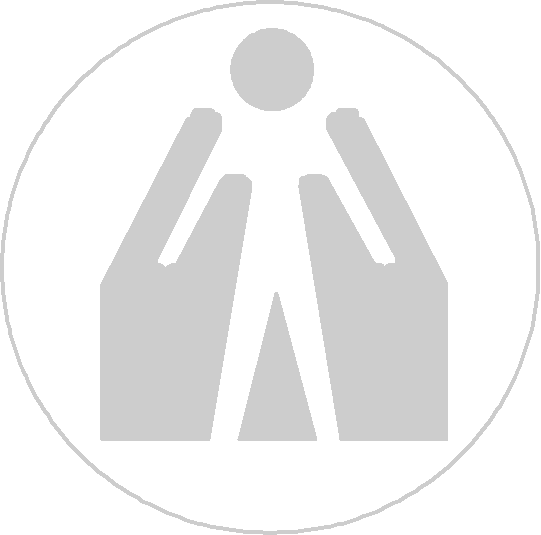 The Project Site is PSA Complex, East Avenue, Quezon City2.1No further instructions5.1The Procuring Entity’s address for Notices is: Philippine Statistics AuthorityAttn: Mr. Joseph P. Cajita11/F Centris Cyberpod OneDiliman, EDSA Quezon CityTelephone Nos. 374-8281 or 374-8259Fax No.374-8283The Supplier’s address for Notices is: [Insert address including, name of contact, fax and telephone number]is: [Insert address including, name of contact, fax and telephone number]6.2Delivery and Documents –For purposes of the Contract, “EXW,” “FOB,” “FCA,” “CIF,” “CIP”,“DDP” and other trade terms used to describe the obligations of the parties shall have the meanings assigned to them by the current edition of INCOTERMS published by the International Chamber of Commerce, Paris. The Delivery terms of this Contract shall be as follows:For Goods Supplied from Abroad, state “The delivery terms applicable to the Contract are DDP delivered to PSA East Avenue Complex. In accordance with INCOTERMS.”For Goods Supplied from Within the Philippines, state “The delivery terms applicable to this Contract are delivered to PSA East Avenue Complex.Risk and title will pass from the Supplier to the Procuring Entity upon receipt and final acceptance of the Goods at their final destination.”Delivery of the Goods shall be made by the Supplier in accordance with the terms specified in Section VI. Schedule of Requirements. The details of shipping and/or other documents to be furnished by the Supplier are as follows:For Goods supplied from within the Philippines:Upon delivery of the Goods to the Project Site, the Supplier shall notify the Procuring Entity and present the following documents to the Procuring Entity:(i) Original and four copies of the Supplier’s invoice showing Goods’ description, quantity, unit price, and total amount;(ii)  Original and four copies delivery receipt/note, railway receipt, or truck receipt; (iii)   Original Supplier’s factory inspection report; (iv) Original and four copies of the Manufacturer’s and/or Supplier’s warranty certificate; (v)  Original and four copies of the certificate of origin (for imported Goods);  (vi) Delivery receipt detailing number and description of items received signed by the authorized receiving personnel; (vii) Certificate of Acceptance/Inspection Report signed by the Procuring Entity’s representative at the Project Site; and (viii) Four copies of the Invoice Receipt for Property signed by the Procuring Entity’s representative at the Project Site.For Goods supplied from abroad:Upon shipment, the Supplier shall notify the Procuring Entity and the insurance company by cable the full details of the shipment, including Contract Number, description of the Goods, quantity, vessel, bill of lading number and date, port of loading, date of shipment, port of discharge etc. Upon delivery to the Project Site, the Supplier shall notify the Procuring Entity and present the following documents as applicable with the documentary requirements of any letter of credit issued taking precedence:i)  Original and four copies of the Supplier’s invoice showing Goods’ description, quantity, unit price, and total amount;Original and four copies of the negotiable, clean shipped on-board bill of lading marked “freight pre-paid” and five copies of the non-negotiable bill of lading; Original Supplier’s factory inspection report; Original and four copies of the Manufacturer’s and/or Supplier’s warranty certificate;Original and four copies of the certificate of origin (for imported Goods);  Delivery receipt detailing number and description of items received signed by the Procuring Entity’s representative at the Project Site;vii)  Certificate of Acceptance/Inspection Report signed by the Procuring Entity’s representative at the Project Site; andviii)  Four copies of the Invoice Receipt for Property signed by the Procuring Entity’s representative at the Project Site.For purposes of this Clause the Procuring Entity’s Representative atthe Project Site is:Mr. Joseph P. CajitaPSA Complex, East AvenueBarangay Piñahan, DilimanQuezon CityIncidental Services –The Supplier is required to provide all of the following services, including additional services, if any, specified in Section VI. :Select appropriate requirements and delete the rest.performance or supervision of on-site assembly and/or start-up of the supplied Goods;furnishing of tools required for assembly and/or maintenance of the supplied Goods;furnishing of a detailed operations and maintenance manual for each appropriate unit of the supplied Goods;performance or supervision or maintenance and/or repair of the supplied Goods, for a period of time agreed by the parties, provided that this service shall not relieve the Supplier of any warranty obligations under this Contract; andtraining of the Procuring Entity’s personnel, at the Supplier’s plant and/or on-site, in assembly, start-up, operation, maintenance, and/or repair of the supplied Goods.The Contract price for the Goods shall include the prices charged by the Supplier for incidental services and shall not exceed the prevailing rates charged to other parties by the Supplier for similar services.Spare Parts –The Supplier is  required to provide all of the following materials, notifications, and information pertaining to spare parts manufactured or distributed by the Supplier:Select appropriate requirements and delete the rest.such spare parts as the Procuring Entity may elect to purchase from the Supplier, provided that this election shall not relieve the Supplier of any warranty obligations under this Contract; andin the event of termination of production of the spare parts:advance notification to the Procuring Entity of the pending termination, in sufficient time to permit the Procuring Entity to procure needed requirements; andfollowing such termination, furnishing at no cost to the Procuring Entity, the blueprints, drawings, and specifications of the spare parts, if requested.The spare parts required are listed in Section VI.  and the cost thereof are included in the Contract PriceThe Supplier shall carry sufficient inventories to assure ex-stock supply of consumable spares for the Goods for a period of [insert here the time period specified. If not used insert time period of three times the warranty period].  Other spare parts and components shall be supplied as promptly as possible, but in any case within [insert appropriate time period] months of placing the order.Packaging –The Supplier shall provide such packaging of the Goods as is required to prevent their damage or deterioration during transit to their final destination, as indicated in this Contract.  The packaging shall be sufficient to withstand, without limitation, rough handling during transit and exposure to extreme temperatures, salt and precipitation during transit, and open storage.  Packaging case size and weights shall take into consideration, where appropriate, the remoteness of the GOODS’ final destination and the absence of heavy handling facilities at all points in transit.The packaging, marking, and documentation within and outside the packages shall comply strictly with such special requirements as shall be expressly provided for in the Contract, including additional requirements, if any, specified below, and in any subsequent instructions ordered by the Procuring Entity.The outer packaging must be clearly marked on at least four (4) sides as follows:Name of the Procuring EntityName of the SupplierContract DescriptionFinal DestinationGross weightAny special lifting instructionsAny special handling instructionsAny relevant HAZCHEM classificationsA packaging list identifying the contents and quantities of the package is to be placed on an accessible point of the outer packaging if practical. If not practical the packaging list is to be placed inside the outer packaging but outside the secondary packaging.Insurance –The Goods supplied under this Contract shall be fully insured by the Supplier in a freely convertible currency against loss or damage incidental to manufacture or acquisition, transportation, storage, and delivery.  The Goods remain at the risk and title of the Supplier until their final acceptance by the Procuring Entity.Transportation –Where the Supplier is required under Contract to deliver the Goods CIF, CIP or DDP, transport of the Goods to the port of destination or such other named place of destination in the Philippines, as shall be specified in this Contract, shall be arranged and paid for by the Supplier, and the cost thereof shall be included in the Contract Price.Where the Supplier is required under this Contract to transport the Goods to a specified place of destination within the Philippines, defined as the Project Site, transport to such place of destination in the Philippines, defined as the Project Site, transport to such place of destination in the Philippines, including insurance and storage, as shall be specified in this Contract, shall be arranged by the Supplier, and related costs shall be included in the Contract Price.Where the Supplier is required under Contract to deliver the Goods CIF, CIP or DDP, Goods are to be transported on carriers of Philippine registry. In the event that no carrier of Philippine registry is available, Goods may be shipped by a carrier which is not of Philippine registry provided that the Supplier obtains and presents to the Procuring Entity certification to this effect from the nearest Philippine consulate to the port of dispatch. In the event that carriers of Philippine registry are available but their schedule delays the Supplier in its performance of this Contract the period from when the Goods were first ready for shipment and the actual date of shipment the period of delay will be considered force majeure in accordance with GCC Clause 22.The Procuring Entity accepts no liability for the damage of Goods during transit other than those prescribed by INCOTERMS for DDP Deliveries. In the case of Goods supplied from within the Philippines or supplied by domestic Suppliers risk and title will not be deemed to have passed to the Procuring Entity until their receipt and final acceptance at the final destination.Patent Rights –The Supplier shall indemnify the Procuring Entity against all third-party claims of infringement of patent, trademark, or industrial design rights arising from use of the Goods or any part thereof.10.4Not applicable.10.5Payment using LC is not allowed.11.3Maintain the GCC Clause.13.4(c)No further instructions.16.1None.If the Goods pertain to Expendable Supplies:  Three (3) months after acceptance by the Procuring Entity of the delivered Goods or after the Goods are consumed, whichever is earlier.If the Goods pertain to Non-Expendable Supplies:  One (1) year after acceptance by the Procuring Entity of the delivered Goods.The period for correction of defects in the warranty period shall not be more than 15 calendar days.21.2State here “No additional provision.” or, if the Supplier is a joint venture, “All partners to the joint venture shall be jointly and severally liable to the Procuring Entity.”ItemNo.Item DescriptionQuantityTotalDelivered, Weeks/MonthsSupply and Delivery of Firewall ApplianceSupply and Delivery of Firewall ApplianceSupply and Delivery of Firewall ApplianceSupply and Delivery of Firewall Appliance1Firewall Appliance for Centris 312,000,000.00Within forty-five (45) calendar days2Firewall Appliance for CVEA12,500,000.00Within forty-five (45) calendar days3Microsoft Home and Business 20164264,686,000.00Within forty-five (45) calendar days4  Office 365 Home (3,499.00/year * 3 years)3944,135,818.00Within forty-five (45) calendar daysTotal ABC13,321,818.00ItemSpecificationStatement of ComplianceBidders must state here either “Comply” or “Not Comply” against each of the individual parameters of each Specification stating the corresponding performance parameter of the equipment offered. Statements of “Comply” or “Not Comply” must be supported by evidence in a Bidders Bid and cross-referenced to that evidence. Evidence shall be in the form of manufacturer’s un-amended sales literature, unconditional statements of specification and compliance issued by the manufacturer, samples, independent test data etc., as appropriate. A statement that is not supported by evidence or is subsequently found to be contradicted by the evidence presented will render the Bid under evaluation liable for rejection. A statement either in the Bidders statement of compliance or the supporting evidence that is found to be false either during Bid evaluation, post-qualification or the execution of the Contract may be regarded as fraudulent and render the Bidder or supplier liable for prosecution subject to the provisions of ITB Clause 3.1(a)(ii) and/or GCC Clause 2.1(a)(ii).SpecificationDescriptionDescriptionDescriptionDescriptionStatement of ComplianceFirewall Appliance Technical Specification (for Centris 3)Firewall Appliance Technical Specification (for Centris 3)Firewall Appliance Technical Specification (for Centris 3)Firewall Appliance Technical Specification (for Centris 3)Firewall Appliance Technical Specification (for Centris 3)Firewall Appliance Technical Specification (for Centris 3)Form Factor:1U, 19” Standard Rack1U, 19” Standard Rack1U, 19” Standard RackCertification:Service Organizations Control 2 (SOC2) for cloud-based advanced malware analysis platformService Organizations Control 2 (SOC2) for cloud-based advanced malware analysis platformService Organizations Control 2 (SOC2) for cloud-based advanced malware analysis platform:ICSA Labs for firewall appliancesICSA Labs for firewall appliancesICSA Labs for firewall appliances•Must belong to Gartner’s Leaders Magic Quadrant in the last 5 years for Enterprise FirewallMust belong to Gartner’s Leaders Magic Quadrant in the last 5 years for Enterprise Firewall•Must have recognition from J.D. Power and TSIA in the last 2 years for providing outstanding customer support experience.Must have recognition from J.D. Power and TSIA in the last 2 years for providing outstanding customer support experience.Features:Comprehensive threat protection that delivers the followingComprehensive threat protection that delivers the followingComprehensive threat protection that delivers the following•Application (Layer 7) FirewallSpecificationDescriptionDescriptionDescriptionDescriptionStatement of ComplianceFirewall Appliance Technical Specification (for Centris 3)Firewall Appliance Technical Specification (for Centris 3)Firewall Appliance Technical Specification (for Centris 3)Firewall Appliance Technical Specification (for Centris 3)Firewall Appliance Technical Specification (for Centris 3)Firewall Appliance Technical Specification (for Centris 3)•IPS•Anti-Spyware•VPN (IPSec and SSL)•URL Filtering•Network Anti-Virus•APT (Advance Persistent Threat)•File Blocking and Data Filtering•Credential Theft and Abuse Prevention•Email Analysis•Built-in SSL decryption and decryption port mirroring functionalityBuilt-in SSL decryption and decryption port mirroring functionality•Agentless integration with Microsoft Active Directory and Terminal Services, LDAP, Novell e-Directory and CitrixAgentless integration with Microsoft Active Directory and Terminal Services, LDAP, Novell e-Directory and Citrix•Security-specific Operating System Security-specific Operating System •Purpose-built security appliance with dedicated processing units and memory for the key functional areas of networking, security, threat prevention, and managementPurpose-built security appliance with dedicated processing units and memory for the key functional areas of networking, security, threat prevention, and management•Traffic handling in a single-pass mannerTraffic handling in a single-pass manner•Comprehensive protection against network, content and application-level threats without degrading network availability and affecting application performance.Comprehensive protection against network, content and application-level threats without degrading network availability and affecting application performance.•Stream-based content scanning to block threats, control web surfing and control data/file transfersStream-based content scanning to block threats, control web surfing and control data/file transfers•Securely enable applications on networks based on users and groups and IP addressesSecurely enable applications on networks based on users and groups and IP addresses•Must be capable of load balancing for multiple Internet Service Providers.Must be capable of load balancing for multiple Internet Service Providers.•Must support IEEE 802.3ad – Link Aggregation for higher bandwidth.Must support IEEE 802.3ad – Link Aggregation for higher bandwidth.•Anti-APT / Zero-day threat protectionAnti-APT / Zero-day threat protection•It must be able to identify unknown malware by using multi-method detection technology, furthermore, it must support automatic delivery of signatures as frequent as every 5 minutes through a subscription•The advanced malware analysis platform must be able to monitor more than 400 known potential 
malicious behaviors form the execution of suspected malicious fileSpecificationDescriptionDescriptionDescriptionDescriptionStatement of ComplianceFirewall Appliance Technical Specification (for Centris 3)Firewall Appliance Technical Specification (for Centris 3)Firewall Appliance Technical Specification (for Centris 3)Firewall Appliance Technical Specification (for Centris 3)Firewall Appliance Technical Specification (for Centris 3)Firewall Appliance Technical Specification (for Centris 3)•The advanced malware analysis platform must have various sandboxing virtual machines with OS such as Windows, Mac OSX, and Android•Must be able to provide an on-box reporting of the unknown malware (i.e. replication behavior, command-and-control server info, file downloading, etc.).•Must have a DNS-based signatures to detect specific DNS lookups for hostnames that have been associated with malware.•URL FilteringURL Filtering•Must have natively-integrated URL filtering capabilities.•Must have local cache of URL categories for faster response.•Must have an automated cloud-based dynamic URL categorization for classifying unknown web sites.•Threat PreventionThreat Prevention•Natively-integrated IPS, anti-spyware, anti-malware, and Command-and-Control (C2) prevention capabilities.•Must be able to block known network and application-layer vulnerability exploits.•Must have the capability of DNS sink holing to identify actual malicious users behind a proxy or other networking devices.High Availability:•Must support both active/active and active/passive HA configuration for future requirement.Must support both active/active and active/passive HA configuration for future requirement.•Must be capable of detecting link and path failure in addition to device failure.Must be capable of detecting link and path failure in addition to device failure.•Must be capable of supporting encryption of HA heartbeat and control traffic.Must be capable of supporting encryption of HA heartbeat and control traffic.Hardware Specification:•4 x 10/100/1000 ports4 x 10/100/1000 ports•8 x SFP Gigabit ports8 x SFP Gigabit ports•1 x 10/100/1000 out-of-band Management Interface1 x 10/100/1000 out-of-band Management Interface•1 RJ-45 Console Port1 RJ-45 Console Port•2 x 10/100/1000 dedicated High Availability (HA) Ports2 x 10/100/1000 dedicated High Availability (HA) Ports•1 x USB port1 x USB port•1 x Micro USB console port1 x Micro USB console port•240GB SSD240GB SSDSpecificationDescriptionDescriptionDescriptionDescriptionStatement of ComplianceFirewall Appliance Technical Specification (for Centris 3)Firewall Appliance Technical Specification (for Centris 3)Firewall Appliance Technical Specification (for Centris 3)Firewall Appliance Technical Specification (for Centris 3)Firewall Appliance Technical Specification (for Centris 3)Firewall Appliance Technical Specification (for Centris 3)Performance:•Single 200W AC power supplySingle 200W AC power supply•Must have 940 Mbps Firewall Throughput (App-ID enabled)Must have 940 Mbps Firewall Throughput (App-ID enabled)•Must have 610 Gbps of real-world production Threat Prevention throughput (includes firewall, application identification, IPS, anti-malware, anti-spyware, URL filtering).Must have 610 Gbps of real-world production Threat Prevention throughput (includes firewall, application identification, IPS, anti-malware, anti-spyware, URL filtering).•Must have 8,300 concurrent sessionsMust have 8,300 concurrent sessions•Must have 128,000 new sessions per second.Must have 128,000 new sessions per second.•Must have 400 Mbps IPSec Virtual Private Network (VPN)Must have 400 Mbps IPSec Virtual Private Network (VPN)•Must support L2, L3, Tap mode, and Transparent mode simultaneously in the default systems without requiring to add virtual systemsMust support L2, L3, Tap mode, and Transparent mode simultaneously in the default systems without requiring to add virtual systems•Unlimited user licensesUnlimited user licensesManagement:•Must be manageable from web-based Graphical User Interface (GUI) ad Command Line Interface (CLI)Must be manageable from web-based Graphical User Interface (GUI) ad Command Line Interface (CLI)•Must have a dedicated out-of-band management port that are separate from the networking interfacesMust have a dedicated out-of-band management port that are separate from the networking interfaces•Must be able to manage itself without the need for external servers or applianceMust be able to manage itself without the need for external servers or appliance•Must be administered locally on the appliance without additional management or logging software.Must be administered locally on the appliance without additional management or logging software.Logging and Reporting:•Must have a reporting management system capable of generating reports on a manual ad-hoc or schedule (daily, weekly, monthly, etc.) basis without the need for any additional software subscription, licenses, or hardware componentsMust have a reporting management system capable of generating reports on a manual ad-hoc or schedule (daily, weekly, monthly, etc.) basis without the need for any additional software subscription, licenses, or hardware components•Must have predefined reports that can be used as-is, customized, or grouped together as one report in order to suit specific requirementsMust have predefined reports that can be used as-is, customized, or grouped together as one report in order to suit specific requirements•Must be able to produce following reports without the need for any additional software subscription, licenses, or hardware componentMust be able to produce following reports without the need for any additional software subscription, licenses, or hardware componentSoftware and Licenses:•The package must include all relevant software and appropriate licenses, with options to upgrade.The package must include all relevant software and appropriate licenses, with options to upgrade.•All client-based software must operate in Intel based Windows 8.1 workstations.All client-based software must operate in Intel based Windows 8.1 workstations.SpecificationDescriptionDescriptionDescriptionDescriptionStatement of ComplianceFirewall Appliance Technical Specification (for Centris 3)Firewall Appliance Technical Specification (for Centris 3)Firewall Appliance Technical Specification (for Centris 3)Firewall Appliance Technical Specification (for Centris 3)Firewall Appliance Technical Specification (for Centris 3)Firewall Appliance Technical Specification (for Centris 3)Warranty, Maintenance and Technical Support:•The Supplier is required to provide support, upgrades, and maintenance for three (3) years on all hardware, software, and associated components of the appliance after Operational Acceptance.The Supplier is required to provide support, upgrades, and maintenance for three (3) years on all hardware, software, and associated components of the appliance after Operational Acceptance.Warranty, Maintenance and Technical Support:•The Supplier must have 8/5 expert and certified Technical Support Engineer for on-site, phone call and email support.The Supplier must have 8/5 expert and certified Technical Support Engineer for on-site, phone call and email support.•The Supplier must have at least two (2) technical engineers certified by the manufacturer on the product offered to assist in the configuration, implementation and support.The Supplier must have at least two (2) technical engineers certified by the manufacturer on the product offered to assist in the configuration, implementation and support.•The Training must be specific to the Department and reflect the equipment that has been installed including the configurations and settings of the appliance.The Training must be specific to the Department and reflect the equipment that has been installed including the configurations and settings of the appliance.•The technical support shall have a response time of less than 4 hours, on-site, from 8:00 am until 5:00 pm.The technical support shall have a response time of less than 4 hours, on-site, from 8:00 am until 5:00 pm.Trainings:•The Supplier must conduct a comprehensive system administration training conducted by an expert and certified Technical Engineer.The Supplier must conduct a comprehensive system administration training conducted by an expert and certified Technical Engineer.•The Supplier must provide detailed outlines of the training to the Department prior to conducting the training for the Department’s approval.The Supplier must provide detailed outlines of the training to the Department prior to conducting the training for the Department’s approval.•The Training must be specific to the Department and reflect the equipment that has been installed including the configurations and settings of the appliance.The Training must be specific to the Department and reflect the equipment that has been installed including the configurations and settings of the appliance.•The Supplier must also provide training materials to the attendees.The Supplier must also provide training materials to the attendees.Operational Acceptance:•The Operational Acceptance period shall be 30 days and shall commence once the Configuration and Installation Certificate has been issued by the DepartmentThe Operational Acceptance period shall be 30 days and shall commence once the Configuration and Installation Certificate has been issued by the Department•The supplied firewall appliance shall be observed within the 30-day period. If any trouble/problem occurred during the said period, the Supplier shall fix the problem and another thirty (30) days testing shall be given.The supplied firewall appliance shall be observed within the 30-day period. If any trouble/problem occurred during the said period, the Supplier shall fix the problem and another thirty (30) days testing shall be given.•The Training must be specific to the Department and reflect the equipment that has been installed including the configurations and settings of the appliance.The Training must be specific to the Department and reflect the equipment that has been installed including the configurations and settings of the appliance.Additional Requirements: The vendor should have Manufacturer / Principal Supplier Authorization Certificate.Additional Requirements: The vendor should have Manufacturer / Principal Supplier Authorization Certificate.Additional Requirements: The vendor should have Manufacturer / Principal Supplier Authorization Certificate.Additional Requirements: The vendor should have Manufacturer / Principal Supplier Authorization Certificate.Additional Requirements: The vendor should have Manufacturer / Principal Supplier Authorization Certificate.Additional Requirements: The vendor should have Manufacturer / Principal Supplier Authorization Certificate.SpecificationSpecificationDescriptionStatement of ComplianceFirewall Appliance Technical Specification (for CVEA)Firewall Appliance Technical Specification (for CVEA)Firewall Appliance Technical Specification (for CVEA)Firewall Appliance Technical Specification (for CVEA)1Form FactorThe system must be of two rack unit (2RU)in dimension.2Network InterfacesThe system must have at least fourteen(14) gigabit RJ45 interfaces, at least fourteen(14)gigabit SFP slots, and at least two(2) gigabit SFP+ slots.3Management InterfaceThe system must have at least one(1) dedicated management port.4Command-Line InterfaceThe system must have a console port or a USB management port to access the command-line interface.5Modules and TransceiversThe system must support both short-range and long-range SFP modules, and gigabit Ethernet transceivers.6Power SuppliesThe system must include redundant hot-swappable power supplies.7ProcessorThe system must have a processor of multi-gigabit speeds delivering high performance.8StorageThesystemmusthaveastorageof250GBincapacity.9Firewall ThroughputThe system must have a minimum performance of 50Gbps firewall through put for both IPv4 and IPv6.10Firewall LatencyThe system must not have more than 3μs firewall latency.11TCP SessionsThe systemmustbecapableofhandlingatleast11millionconcurrent sessions with at least 280,000 new sessions per second.12Firewall PoliciesThe system must be capable of handling at least 8,000 firewall policies.13IPSec VPNThe system must have a minimum performance of 22.5Gbps IPSec VPNThroughput , and must support:•at least 20,000site-to-siteVPNtunnels,and•at least 100,000VPN client tunnels.14SSL-VPNThesystemmusthaveaminimumperformanceof3.5GbpsSSL-VPNthroughput, and must support:•at least 1,000VPN client tunnels.SpecificationSpecificationDescriptionStatement of ComplianceFirewall Appliance Technical Specification (for CVEA)Firewall Appliance Technical Specification (for CVEA)Firewall Appliance Technical Specification (for CVEA)Firewall Appliance Technical Specification (for CVEA)15CAPWAPThe system must have a minimum performance of 10.5Gbps CAPWAP throughput ,and must support:•at least 4,000 wireless access points.16VisibilityThe system must support comprehensive contextual information of real-time and historical threat status and network usage.17Virtual SystemsThe system must support the capability of hosting at least eight (8) logical systems on a single virtual or physical appliance.18Device IdentificationThe system must support identification and control of network access for different types of devices present on the network.19Anti-MalwareThe system must support flow and proxy based antivirus options for choice between protection and performance.20DoS ProtectionThe system must support integrated DoS protection against abnormal traffic behaviors.21Data Leakage ProtectionThe system must support preventive measures to stop sensitive information from leaving the network by matching against file format and content definitions.22Wireless ControllerThe system must support integrated wireless controller for proprietary wireless access points with no additional cost.23Switch ControllerThe system must support integrated switch controller for proprietary access switches with no additional cost.24WAN Link Load BalancingThe system must support comprehensive WAN link load balancing algorithm, link status and quality checks.25High AvailabilityThe system must support active- active and active-passive high availability modes.26Power RequirementThe system must be capable of running at 100-240VAC, 50-60Hz.27Power ConsumptionThe system must not consume more than 220W of power.28Heat DissipationThe system must not deplete more than 700 BTU/h.Additional Requirements: The vendor should have Manufacturer / Principal Supplier Authorization Certificate.Additional Requirements: The vendor should have Manufacturer / Principal Supplier Authorization Certificate.Additional Requirements: The vendor should have Manufacturer / Principal Supplier Authorization Certificate.Additional Requirements: The vendor should have Manufacturer / Principal Supplier Authorization Certificate.SpecificationDescriptionStatement of ComplianceMicrosoft Office Home and Business 2016Microsoft Office Home and Business 2016Microsoft Office Home and Business 2016System RequirementsSystem RequirementsMinimum Operating SystemMicrosoft Windows 7 SP1, Microsoft Windows Server 2008 R2, Microsoft Windows Server 2012, Microsoft Windows Server 2012 R2, Windows 10, Windows 8, Windows 8.1Peripheral Interface Devices1280 x 800 monitor resolution, DirectX 10.0 compatible graphics card, Mouse or compatible devicePlatformWindowsSoftwareSoftwareLicense CategoryShrink-wrapLicense Quantity1 PCLicense TypeBox packSoftware Suite ComponentsMicrosoft Excel, Microsoft Outlook, Microsoft PowerPoint, Microsoft Word, Microsoft OneNoteHeaderHeaderBrandMicrosoftCompatibilityPCLocalizationEnglishManufacturerMicrosoftModelHome and Business 2016Packaged Quantity1Product LineMicrosoft OfficeSoftware FamilySoftware FamilyMicrosoft EditionHome and BusinessMicrosoft FamilyMS OfficeMicrosoft Version2016SpecificationDescriptionStatement of ComplianceOffice Home 365Office Home 365Office Home 365DevicesFor 5 PCs or Macs, 5 tablets including iPad, Android or Windows, plus 5 phonesSoftware Suites ComponentsFully installed versions of Word, Excel, PowerPoint, Outlook and OneNote, plus Publisher and Access for PC onlyAdditional FeaturesAdditional FeaturesUpgradeExclusive upgrades and new featuresStorage1 TB One Drive cloud storage per user, for up to 5 usersSupportMicrosoft support via chat or phone at no extra costSubscriptionYour subscription will automatically renew. Cancel anytimeCompatibilityCompatible with Windows 7 or later and Mac OS X 10.10LanguagesAll languages includedName and address of agentAmount and CurrencyPurpose of Commission or gratuity(if none, state “None”)(if none, state “None”)(if none, state “None”)(if none, state “None”)(if none, state “None”)123456789ItemDescriptionCountry of originQuantityUnit price cif port of entry (specify port) or cip named place(specify border point or place of destination)Total cif or cip price per item(col. 4 x 5)Unit Price Delivered Duty Unpaid (DDU)Unit price Delivered Duty Paid (DDP)Total Price delivered DDP(col 4 x 8)12345678910ItemDescriptionCountry of originQuantityUnit price exwper itemTransportation and Insurance and all other costs incidental to delivery, per itemSales and other taxes payable if Contract is awarded, per itemCost of Incidental Services, if applicable, per item Total Price, per unit (col 5+6+7+8)Total Price delivered Final Destination(col 9) x (col 4)CHECKLIST OF ELIGIBILITY REQUIREMENTSFIRST ENVELOPEELIGIBILITY & TECHNICAL DOCUMENTSELIGIBILITY & TECHNICAL DOCUMENTSA.  ELIGIBILITY DOCUMENTS: CLASS "A" DOCUMENTS1.  PhilGEPS Certificate of Registration and Membership2.  Statement of all ongoing and completed government & private contracts, including contracts            awarded but not yet started, if any, whether similar or not similar in nature and complexity           to the contract to be bid; and           Statement of the Bidder's SLCC similar to the contract to be bid, in accordance with ITB Clause 5.4.           The two statements required shall indicate for each contract the following:           a) name of contract,             b) date of the contract;           c) contract duration;           d) owner's name and address;           e)  kinds of  goods;           f)  For Statement of Ongoing Contracts - amount of contract and value of outstanding contracts;            g)  For Statement of SLCC - amount of completed contracts           h)  date of delivery; and            i)   end user's acceptance or official receipt(s) issued for the contract, if completed; 3.  NFCC Computation in accordance with ITB Clause 5.5 or Committed Line of Credit (CLC) from a            Universal or commercial bank.    CLASS "B" DOCUMENTS 4.  Valid Joint Venture Agreement (JVA), if applicable.B.  TECHNICAL DOCUMENTS     1.  Bid security in accordance with ITB Clause 18.   Bid Securing Declaration or:          If the bidder opts to submit bid security in the form of:           a.  Cash, Cashier's/Manager's check, Bank draft/guarantee or an irrevocable Letter of Credit in the amount of                 2% of ABC;           b.  Surety bond,  accompanied by a certification by the Insurance Commission                 that the surety or insurance company is authorized to issue such instruments in the amount                  equivalent to 5%.     2.  Conformity with Technical Specifications as enumerated and specified in Sections VI and VII           of the PBD;      3.  Omnibus Sworn statement in accordance with Section 25.3 of the IRR (duly notarized)           a.  Certification that the prospective bidder is not "blacklisted" or barred from bidding.           b.  Certification under oath that each of the documents submitted in satisfaction of the eligibility                 requirements is an authentic and original copy, or a true and faithful reproduction of the                 original, complete, and that all statements and information provided therein are true and correct.           c.  Certification authorizing the BAC or its duly authorized representative(s) to verify any or all of                 the documents submitted for the eligibility check.           d.  Authority of the Signatory           e.  Certification of Disclosure of No Relationship            f.   Certification attesting to the responsibilities of bidder           g.   Certification of compliance with existing labor laws and standards           h.   Certification that the bidder did not give or pay directly or indirectly, any commission, amount,                  fee or any form of consideration to any person or official, personnel or representative of the                  government in relation to any procurement project or activity.SECOND ENVELOPEFINANCIAL DOCUMENTS1.  Financial Bid Form